                                                                           КЫРГЫЗРЕСПУБЛИКАСЫНЫНБИЛИМБЕРҮҮЖАНА ИЛИМ МИНИСТРЛИГИОШ МАМЛЕКЕТТИК УНИВЕРСИТЕТИДҮЙНӨЛҮК ТИЛДЕР ЖАНА МАДАНИЯТ ФАКУЛЬТЕТИ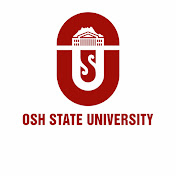                                                            АНГЛИС ФИЛОЛОГИЯСЫ КАФЕДРАСЫНЫН                                                       2022-2023–ОКУУ ЖЫЛЫНЫН ЖЫЙЫНТЫКТАРЫ БОЮНЧА                                                                                              ОТЧЕТУ                                                                                       ОШ -2023Англис филологиясы кафедрасынын 2022-2023-окуу жылынын I жылдыгы жыйынтыгы  боюнча эсеп-кысабыКафедранын окутуучулары жана көмөкчү персоналдары боюнча маалымат: 1-таблицаКафедрадагы профессордук-окутуучулук курам боюнча сандык көрсөткүчтөрОкуу көмөкчү персоналдар боюнча  сандык көрсөткүчтөр2-таблица                                                                                              Окуу жүктөмдөрүнүн аткарылышыДүйнөлүк тилдер жана маданият факультетинин англис филологиясы кафедрасынын2022-2023 -окуу жылы үчүн кафедранын окутуучуларына пландаштырылган окуу жүктөмдөрүнүнЖЫЙЫНТЫК ВЕДОМОСТТОРУ3-таблица Бюджет КонтрактМагистратура                                                                           Окуу жүктөмдөрүнүн аткарылышы                                                                 (негизги, сааттык акы төлөм. бюджет, контракт)Ош МУнун факультеттеринин 2022-2023 - окуу жылдын I жана II жарым жылынын жыйынтыгы боюнча эсеп-кысабынын тексттик отчету1. Факультеттин жана кафедранын QS-рейтинг боюнча өнүктүрүү стратегиясы жана аны ишке ашыруу. Илимий-изилдөө жана инновациялык иштери боюнча;Кафедранын илимий тематикасы жөнүндө маалыматИзилдөөнүн кыскача аннотациясы: Темасы, “ Тилдер ортосундагы карым-катнашы, роман-герман филологиясынын жана чет тилин окутуу методикасынын маселелери ”. Тектеш жана тектеш эмес тилдер ортосундагы тарыхый жана азыркы учурдагы карым-катнашын аныктоо менен алардын ар кандай деңгээлдеги тилдик (фонетикалык, грамматикалык жана лексика-семантикалык) структураларын анализдөө.Иштин максатын жакшыртуу:- тилдик карым-катнаш жана интерференция процесси;- көп тилдүү контексттеги жана эр аралык баарлашуудагы чет тилдерин (англис жана француз) окутуунун маселелери;- лингвистика жана чет тилдерин окутуунун жаңы технологиялары.Иштин негиздемеси: тилчи-котормочуларды даярдоо. Күтүлгөн натыйжалар:  Изилдөөнүн материалдары болуп илимий эмгектердин жыйнактары жана дисциплиналар боюнча окуу-методикалык колдонмолор жарыкка чыгат. Ошондой эле изилдөө материалдары боюнча илимий макалалар жазылат. Колдонуунун мүмкүн болгон тармактары: Лингвистика, Чет тилдерин окутуу методикасы.Ош МУнун  ДТжМ факультетинин англис филологиясы кафедрасында 2022-2023окуу жылында  жарыяланган илимий макалалардын тизмеси:  Кафедрада жалпы 10 изденүүчү, аспиранттар бар: Кафедранын аспиранттары жана изденүүчүлөр жөнүндө маалымат:2022_-календардык жыл ичинде академиялык кызматкерлердин жакынкы жана алыскы чет өлкөлөргө конференцияларга, симпозиумдарга, ж.б. илимий иш-чараларга катышуусу, жыйынтыктары  боюнча маалымат:2022-2023- окуу жылында кафедранын улук окутуучусу Абдыкадырова Сюита Рыспаевна “Бабур намедеги маданият аралык концепттер” деген темада кандидаттык диссертациясын ийгиликтүү коргоду.     Англис филологиясы кафедрасында “Илим жана студент” аттуу ийрим түзүлгөн. Ийримде квалификациялык иштерди жазуу боюнча багыт берүүчү семинар-тренингдер кафедрадагы илимдин кандидаттары жана изилдөөчүлөр тарабынан өткөрүлүүдө. Ийримге факультеттин жаш изденүүчүлөрү, жогорку курстун студенттери катышууда.2022- жылдын 26-ноябрында «Студент жана илиий-техникалык прогресс» аттуу IX аймактык студенттик илимий конференцияга кафедранын окутуучуларчы студенттери менен ийгиликтүү катышып алдыңкы орундарга ээ болуштуКафедранын окутуучулары тарабынан факультетте өткөрүлгөн илимий жумалыкта кызыктуу иш чаралар уюштурулуп, жогорку деңгээлдде өткөрүлдү.  2.4. Мамлекеттик стандарттарынын, жаңы окуу жылына жумушчу окуу пландарынын, негизги билим берүү программаларынын (НББП) жана окуу-усулдук комплекстеринин (ОУК) болушу;Жыл башында ар бир факультет учун факультетер тарабынан тузулуп берилген НББПнын негизинде, окуу жыйынтыктарын жана калыптандыруучу компетенцияларды камтуу менен окуу методикалык комплектер, жумушчу программалар, силлабустар тузулуп, кафедранын кенешмесинде талкууланып бекитилди.Факультетке (колледжге) жана кафедрага бекитилген дициплиналардын каталогунун болушу;Кафедранын алкагында 14 дисциплина окутулат. Ар бир предметтин маалыматтык каталогу түзүлгөн, кафедрада каталог даярдалган жана сайтка жайгаштырылган.Кызыкдар тараптардын катышуусу менен НББПнын сапатын баалоо боюнча документтердин болушу (анкеталар, мониторингдин жыйынтыктары, тармактык кеңештердин протоколдору ж.б.);Кафедрадагы бардык  дисциплиналар  боюнча окуу программалары мамлекеттик стандарттарга жана нормативдүү талаптарга ылайык түзүлгөн жана кафедранын  кеңешмесинде бекитилген. Ошондой эле ал окуу программалар факультеттин жана ОшМУнун Окумуштуулар кеңеши тарабынан бекитилген.  Дээрлик бардык дисциплиналар боюнча окуу-методикалык комплекстер түзүлүп,  кафедранын кеңешмесинде бекитилген. Ал комплекстерге окуу жана жумушчу программалар, силлабустар, технологиялык карталар, компетенциялардын картасы,  модулдардын,  экзамендердин тесттери жана суроолору, студенттердин өз алдынча иштөөсү боюнча  суроолор, лекциялык, семинардык сабактардын иштелмелери камтылган. Ошондой эле студенттердин өз алдынча иштери жана курстук иштер боюнча усулдук сунуштоолор берилген.  Окуу процессин уюштуруу, өткөзүү, жыйынтыктоо иш-чараларынын кафедранын кеңешмелеринде талкууланышы, аткарылышы жана жыйынтыктары; - Кафедранын кеңешмелеринде окуу процессин уюуштуруу жана өткөзүү проблемалары талкууланып турат. Мисалы: ал кенешмелерде эл аралык аккредитацияга даярдык, окутуунун кредиттик технологияларын киргизүүнү жайылтуу, сабактарды окутуунун деңгээлин көтөрүү, окутуучулардын профессионалдык деңгээлин көтөрүү, модулдарды уюштуруу жана өткөрүү, студенттердин өз алдынча иштерин эффективдүү уюштуруу жана алардын натыйжалары боюнча маселелер талкууланган жана конкреттүү чечимдер кабыл алынган.3.3. Сайттын актуалдуулугу, маалыматтын толтурулушу, жаңылануусу;ОшМУнун www.oshsu.kg сайтынан же avn.oshsu.kg сайты аркылуу ОшМУнун электрондоштурулган «Билим берүү порталына» учурда бардык окутуучулардын  жумушчу программалары,силлабустары, лекциялык, практикалык, тесттик суроолор жүктөлгөн.2022-2023 окуу жылындагы сайтка жана фейсбук, инстаграм баракчаларына жайгаштырылган маалыматтарды сүрөт менен берилди. Окутуучулар менен студенттин ортосунда болгон тарбиялык иштер жана башка  иш-чаралар фейсбук жана инстаграм баракчаларга жайгаштырылган.  Ошондой эле окутуучулардын ачык сабактардын иштелмеси, сабактын анализи , сурөттөрү менен жайгаштырылды.Факультеттин жана кафедралардын ар бир пунктуна маалыматтар толукталып, жаңыланды. Практикага жана бүтүрүүчүлөргө арналган раздел кошулуп, маалыматтар киргизилди. Сайттын деңгээлин которуу максатында бир топ алгылыктуу иштер алынып барылды. Сайттын сырткы көрүнүшүн кооздоо, андагы маалыматтардын сапаты ошондой эле маалыматтардын, жаңылыктардын жалпыга жеткиликтүү болуусу үчүн сайтты таратуу, жарыялоо иштери жүрдү.Окутуучулар жана студенттерге маалыматтар түшүнүктүү болуусу жана сайттагы маалыматтарды пайдалана алуусуна мүмкүнчүлүктөр түзүлдү.Факультеттин сайтында кафедра боюнча төмөнкү маалыматтар бар:http://fwlc.oshsu.kg/ https://instagram.com/english_philology_infak?igshid=MzRlODBiNWFlZA== https://m.facebook.com/ 6.2. Студенттердин өз алдынча иштеринин уюштурулушу, кабыл алышы, жыйынтыкталышы жана көзөмөлдөнүшү.Кафедранын окутуучулук курамынын өз колдонмолорунда  пландалган тартип менен студенттерден өз алдынча иштерди талап кылышат жана кабыл алышат. Кабыл алынган жана корголгон өз алдынча иштер окутуучулардын атайын папкаларында тиркелген. Студенттердин өз алдынча иштөө формалары: доклад, реферат, контролдук иштер, эссе ж.б. СӨАИ боюнча тапшырмалар предметтерге жазылган  жумушчу программаларда көрсөтүлгөн жана электрондук түрдө кабыл алынды. Айрым пайдалануучу материалдар, тексттер, карточкалар, китеп менен иштөөнү уюштуруу боюнча усулдук көрсөтмөлөр бар. 7. Факультетте (колледжде) жана кафедрада окуу процессин уюштурулду окутуунун кредиттик технологиясын колдонуунун абалы. Окутуу процессин “AVN” информациялык системасында уюштуруунун абалы. Студент, окутуучу, кафедра жана факультет канчалык деңгээлде пайдаланууда. “AVN”дин прокторинг экзаменин, электрондук тестирлөөнү колдонуу деңгээли боюнча маалымат.Кредиттик технологиянын, окутууга компетенттүүлүк мамиленин мазмунун, өзгөчөлүктөрүн ПО курамдын, структура жетекчилеринин толук үйрөнүшү, өздөштүрүүсү үчүн факультеттерде семинар-тренингдерди жыл бою өткөрүлдү. Блум таксономи боюнча жана кредиттик технология боюнча толук семинарларды жыл бою өткөзүштү, ага кафедра окутуучулары жана факультет окутуучалары жалпы катышты.   Кафедралардын, структуралардын, методкеңештердин иш-пландарында кредиттик технологияны, окутууга компетенттүүлүк мамилени ишке ашыруу багытындагы канча иш-чара камтылган жана аткарылган.Студент, окутуучу, кафедра жана факультет канчалык деңгээлде пайдаланууда. “AVN”дин билим берүү порталы, вебинар, тесттерди колдонуу деңгээли боюнча маалымат. ОшМУнун сайтындагы кафедранын маалыматтарынын окуу-усулдук, тарбиялык иштерди сапаттуу уюштурууга кошкон салымы боюнча маалымат.AVN системасы ОшМУнун окутуучулук жана студенттик курамы үчүн эн мыкты уюшулган информациялык портал. Кафедранын окутуучулары “AVN” системасын  активдүү колдонуп жатышты.Ушул жерден окутуучулар өздөрүнүн окуу жүктөмдөрүн, окуу жүктөмүнүн кышкы, жайкы семестрлерге бөлүнгөндүгүн, жыйынтык ведемость ж. б. менен тааныш болушат. Дистанттык бөлүмдө окуу жүгү бар окутуучулардын баары  AVNдин билим берүү порталын колдонушту. Күндүзгү бөлүмдө модулдун, экзамендин жыйынтыктары  өз убагында AVNге түшүрүлүп турду. киргизилди.  Кафедрада ар бир окутуучунун база менен иштөөгө логин пароль берилген,ар бир семестрге окуу департаменти көрсөткөндөй 120 -150 суроону алдын ала ар бир окутуучу AVNге киргизет. Окутуучулар модулдарды жана экзамендик бааларды  толугу менен өз учурунда киргизишти . Ар бир студент AVNдин билим берүү парталына кирип озүнүн балын текшере алат.Кафедрада окутуу процессин AVN информациялык системасында уюштуруунун абалы жакшы. Окуу жылдын башталышында AVNге  жумушчу окуу пландар, окутуучулардын окуу жүктөмдөрү  толугу менен киргизилген. Ошондой эле предметтер боюнча тесттик суроолор киргизилген.   Андан сырткары  график боюнча модулдардын жана зачет, экзамендердин жыйынтыктары киргизилет. Азыркы учурда  предметтер боюнча окуу-усулдук комплекстерди AVN системасына киргизилди.  ОшМУнун сайтында кафедра боюнча маалымат жайгаштырылган.8. ОшМУнун электрондук платформаларын жайылтуу максатында уюштурулган иш чаралар боюнча маалымат.Бул жаатта жалпысынан 2022-2023-окуу жылында алгылыктуу иштер алынып барылды. Замандын талабына ылайык, электрондук платформаларды пайдалануну жайылтуу максатында жалпы окутуучуларга жана студенттерге пайдалуу семинарлар өткөрүлдү. Атап өтсөк, окуу жылынын башында эле бизге жаңылык болуп келген электрондук журналды алсак. Англис филологиясы кафедрасынын окутуучулары Мурат уулу Урмат жана Азамжан уулу Байыш агайлар кафедранын жалпы жамаатына электрондук журнал боюнча семинар өткөрдү. Анда электрондук журналдын  колдонуу жол-жоболору көрсөтүлүп, практика жүзүндө ар бир окутуучуга көрсөтүштү. Октябрь айында окутуучу Азамжан уулу Байыш агай “ Англис тилин окуутудагы көмөкчү платформалар” аттуу семинар өттү. Мында методиканы жакшыртуу, жана студенттердин сабакка болгон кызыгуусун арттыруу максатында ар кандай платформаларды, мисалга алсак Google Class, Kahoot, Quizlet, ж.б. у.с. колдонууну сунуштады. Ошондой эле апрель айында, кафедранын окутуучулары Мурат уулу Урмат жана Азамжан уулу Байыш тарабынан факультеттин 1-курс студенттерине "Окутуудагы инновациялык технологияларды колдонуу" предметин тандоо курсуна сунуштоо максатында презентация өтүлдү. Презентация студенттердин купулуна толуп, акырында  суроолор берилип, даректүү жооптор айтылды. Мындан сырткары электрондук платформаларды колдонууну практика жүзүндө көрсөтүү максатында студенттер арасында брейн рингдер өткөрүлдү.9. Факультетте (колледжде) жана кафедрада маданий-тарбиялык иштердин уюштурулушу, эффективдүүлүгү, натыйжалары.Студент жаштарды тарбиялоо – Кыргыз мамлекетин өнүктүрүүдө маанилүү иш болуп эсептелет. Келечектеги коомду түзүү - бүгүнкү жаштарга кандай билим, таалим-тарбия бергенибизден көз каранды. Бирок ал адистин ички адеп-ахлактык жүрүм-туруму, гуманисттик жан дүйнөсү, Ата Мекенине болгон сүйүүсү, дүйнөгө болгон көз карашы, турмуштагы тутунган принциптери кандай болот? Ошондуктан билим алып жаткан ар бир студентти белгилүү бир кесипке ээ кылып гана тим болбостон, Мекенин, улутун, мамлекеттик тилин сүйгөн патриот инсанды калыптандырып чыгаруу да жогорку окуу жайынын негизги милдеттеринин бири. Студент үчүн жогорку окуу жайы билим алуунун гана ордосу эмес, ар тараптуу өсүп жетилүүнүн, инсандык баалуулуктарды өзүнө сиңирүүнүн, интеллигенттүүлүккө, жогорку маданиятка калыптануунун курагы. Университетте системалуу тарбия процессин уюштуруу зарыл жана аны ишке ашыруу ЖОЖдо эмгектенген ар бир профессордук-окутуучулук курамдын кесиптик милдети болуп эсептелет. Тарбия иши өз алдына студенттерди жогорку жарандуулук, моралдык-нравалык, эстетикалык, дене жана психологиялык жактан жетилген, коомдун социалдык жана педагогикалык талаптарына ылайык келген жүрүм-турумга үйрөтүүнү максат кылат.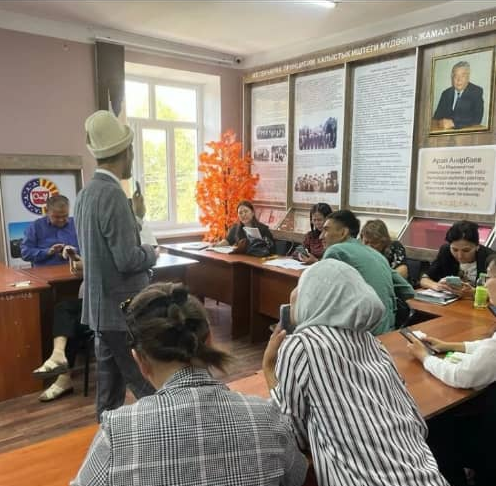  	Электрондук журнал тууралуу уктунуз беле? РГФ кафедрасынын окутуучулары Мурат уулу Урмат жана Азамжан уулу Байыш агайлар кафедранын жалпы жамаатына электрондук журнал боюнча семинар  өткөрдү. Анда электрондук журналдын колдонуу жол-жоболору кѳрсѳтүлдү.                                                                                Спорттук оюндар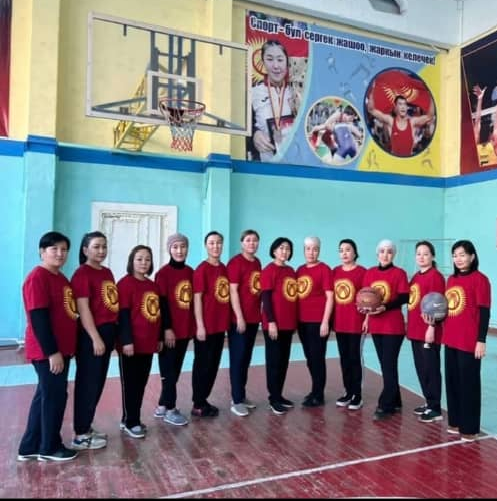 Ош мамлекеттик университетинин факультеттер, коллеждер , лицейлер аралык окутуу-профессорлор кызматкерлер ортосунда ѳткөрүлгөн 40, 40+ эжекелер арасындагы  баскетбол оюну.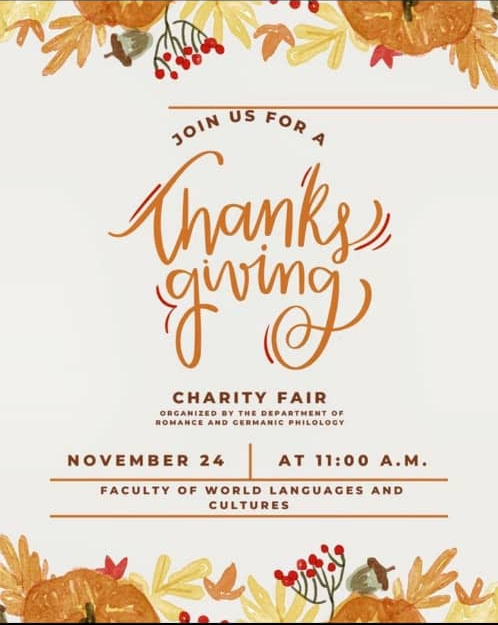 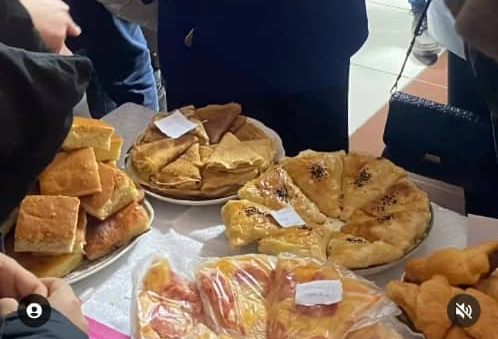 ДТМФнын Роман-герман филологиясы кафедрасынын окутуучулар тарабынан 2-курстун студенттери арасында "Thanksgiving Day" майрамына арналган Ярмарка уюштурулду. Ярмаркага студенттер тарабынан жасалган тамак-аш, буюмдар коюулган жана жогорку деңгээлде өттү.  Жалпысынан 15 миң сомдон ашуун акча каражаты жыйналды. Бул каражат муктаж болгон үй-бүлөгө өткөрүлүп берилди. Бул иш-чара оюн-зоок программасы менен коштолуп, факультеттин чоң залында 1 саат бою кызыктуу викториналар өткөрүлүп, ыр-бийлер аткарылды. Америкадан келген, англис тилчи адис Timothy Wahl студенттерге бул майрам тууралуу кызыктуу маалыматтарды айтып берди. Иш-чаранын акырында ярмарканын жеңүүчүлөрү аныкталып, сертификаттар берилди.     3-курстар арасында олимпиада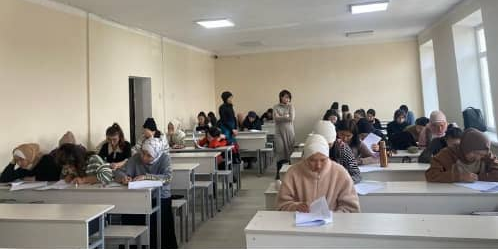  2022-жылдын 15-декабрында 3-курстар арасында олимпиаданын биринчи туру болуп өттү. Жалпысынан 30 дан ашуун студент катышып, алардын ичинен жогорку баллдарга ээ болгон 12 студент 2-турга өттү. 2-курстар арасында олимпиада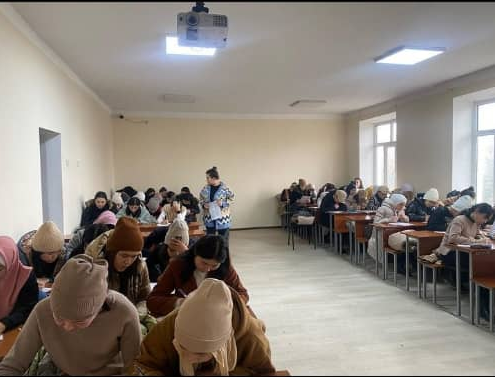  2022-жылдын 23-декабрында 2-курстар арасында олимпиаданын биринчи туру болуп өттү. Жалпысынан 50 дан ашуун студент катышып, алардын ичинен жогорку баллдарга ээ болгон 12 студент 2-турга өттү. 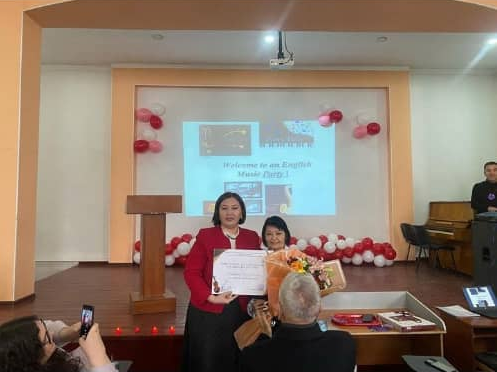 2022-жылдын 24-декабрында Дүйнөлүк тилдер жана маданият факультетинин Роман-герман филологиясы кафедрасын доценти Алымкулова Светлана Батырбековна тарабынан англис музыкасы кечеси эң жогорку деңгээлде өткөрүлдү. Кеченин музыкалык бөлүгүндө англис жана америкалык классикалык чыгармалар Пит Сигер сыяктуу 80-жылдардагы композиторлор, Битлз тобу, Луи Армстронгдун ырлары, жана  ошондой эле заманбап аткаруучулар Лео Рохас, Уитни Хьюстон, Джонни Кэш, Вуди Гатри, Джон Легенд жана башка чыгармалары аткарылды. Мындан тышкары көрүүчүлөргө 4-курстун студенттери тарабынан саксофон, пианинодо жана бал бийлери тартууланды.                                                                                      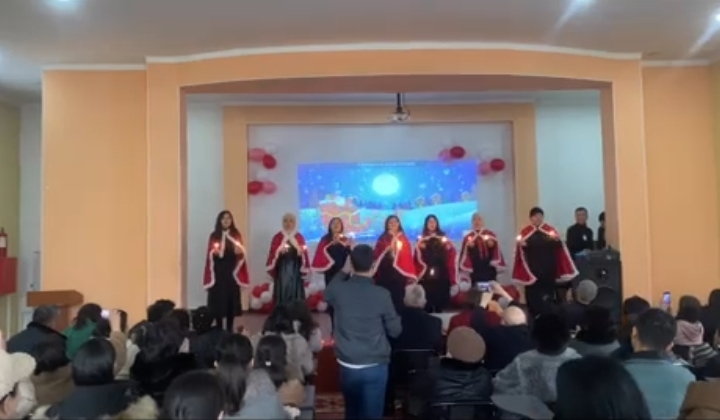 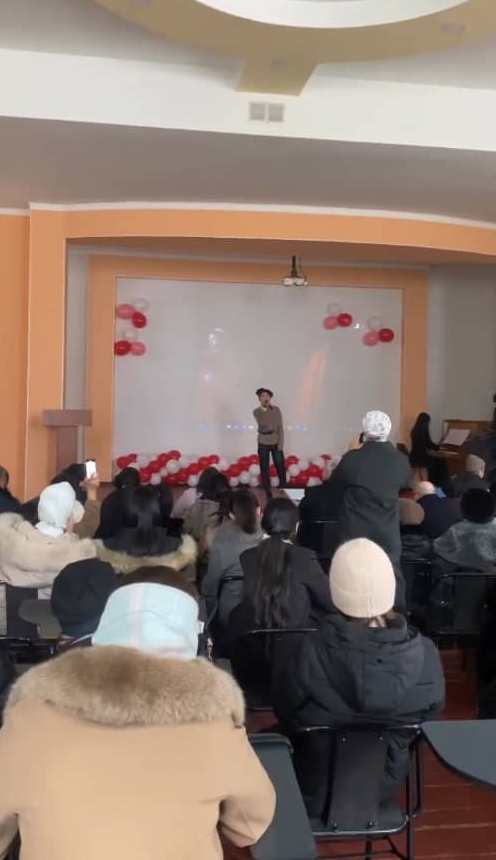 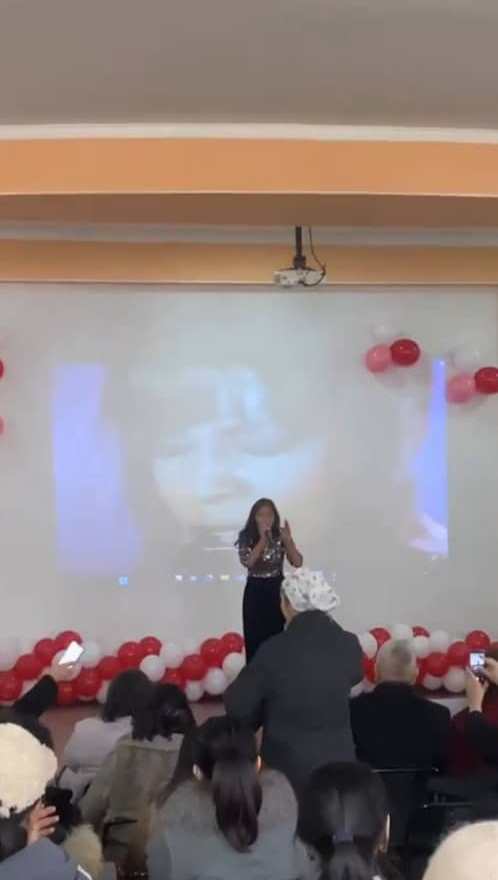       Кеченин музыкалык бөлүгүндө 1980- жылдардагы англиялык жана америкалык композиторлордун классикалык чыгармалары, мисалы, Пит Сигер, Битлз,      Луис Армстронгдун нааразылык ырлары, ошондой эле заманбап сүрөтчүлөр Лео Рохас, Уитни Хьюстон, Джонни Кэш, Вуди Гутри, Джон. Легенда жана башкалар.        Мындан тышкары, көрүүчүлөр оюндардан ырахат алышты саксофондо жана пианинодо жана бал бийинде. Филология багытындагы 4- курстун студенттеринин жаркын спектаклдери көрүүчүлөрдүн эсинде көпкө сакталат.   Дүйнөлүк тилдер жана маданият факультетинин англис филологиясы кафедрасынын улук окутуучусу Абдыкадырова Сюита Рыспаевна 2023-жылдын 13-январында Бишкек шаарында "Номинанты межкультурных концептов в тексте Бабур наме" деген темадагы 10.02.20 - тектештирме тарыхый, типологиялык жана салыштырма тил илими багыты боюнча кандидаттык диссертациясын ийгиликтүү коргооду. (жетекчиси: ф.и.д., проф. Мадмарова Г.А.)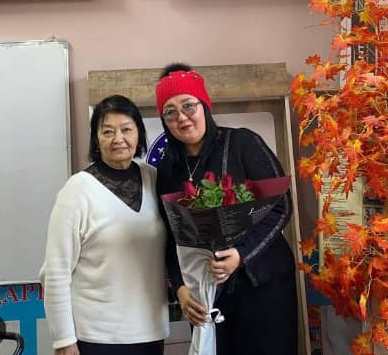    2023-жылдын 6- мартында ОшМУнун окутуучулары арасында "8- март аялдардын эл аралык күнүнө" арналган "Кош жылдыз" сынагы болуп өттү. Бул сынакта Дүйнөлүк тилдер жана маданият факультетинин англис филологиясы кафедрасынын окутуучусу Таалайбек уулу Нияз катышып, 1- орунду ээлеп , 24 000 сом байгеге ээ болду.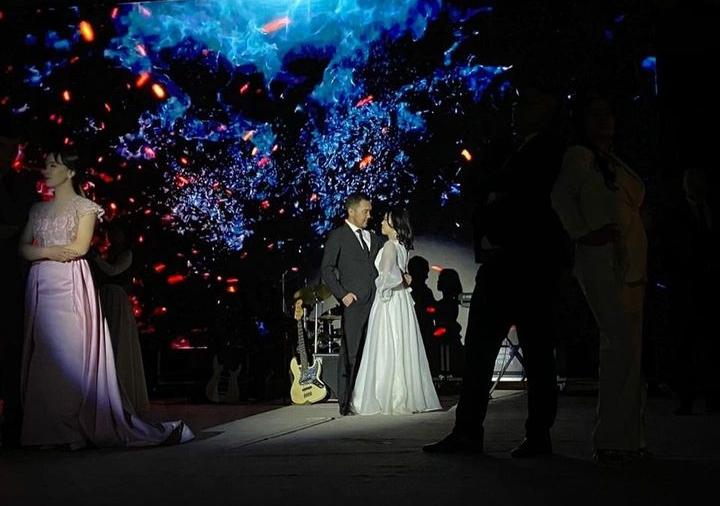               Ош мамлекеттик университетинин дүйнөлүк тилдер жана маданият факультетинде      7-март күнү 8-март Аялдардын эл аралык майрамына карата англис тилинин филологиясы кафедрасы тарабынан концерттик программа жана конкурс уюштурулду . Концерттик программанын катышуучулары:  окутуучулар, студенттер жана  балдар . 1) Лирикалык ыр               2) Бий аянтынын жылдызы деген эки турдан турган конкурска 6 кафедранын окутуучулары катышты. Конкурсанттар өз таланттарын жогорку денгээлде көрсөтүштү. Калыс катары ДТМФнын куратору Шарипова Мастура Сайпидиновна жана доцент Дыйканбаева Тотукан Токсонбаевна чакырылды, ошондой эле англис тилинин филологиясы кафедрасынын өкүлү катары Кабылов Тойчубек Бекмуратович болду. Конкурстун аягында женүүчүлөргө белектер берилди.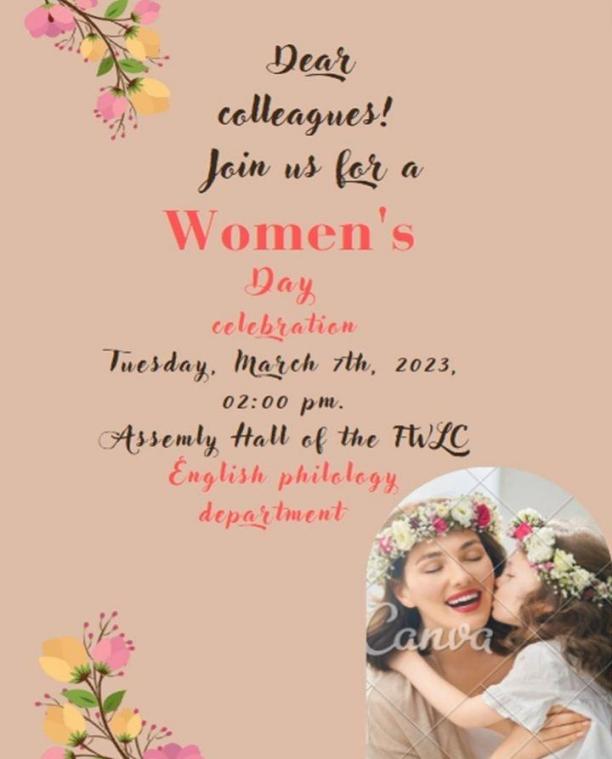 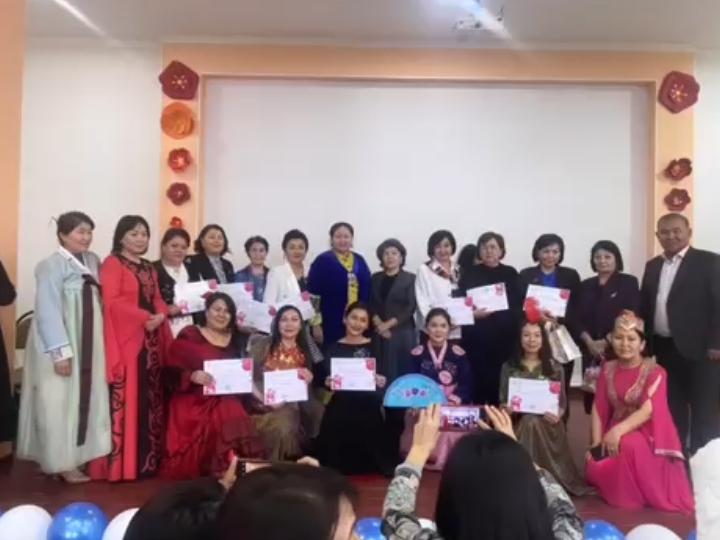 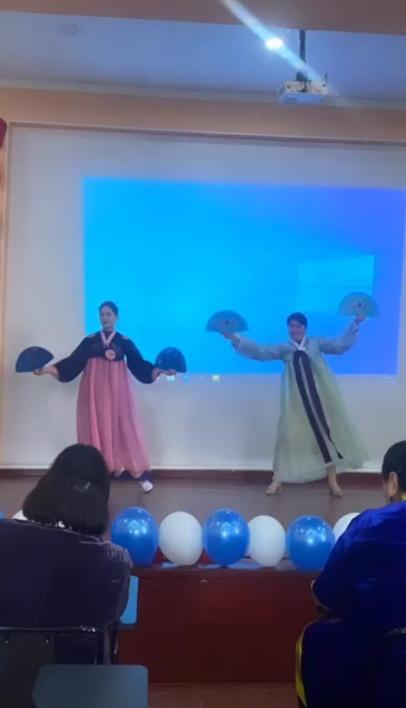 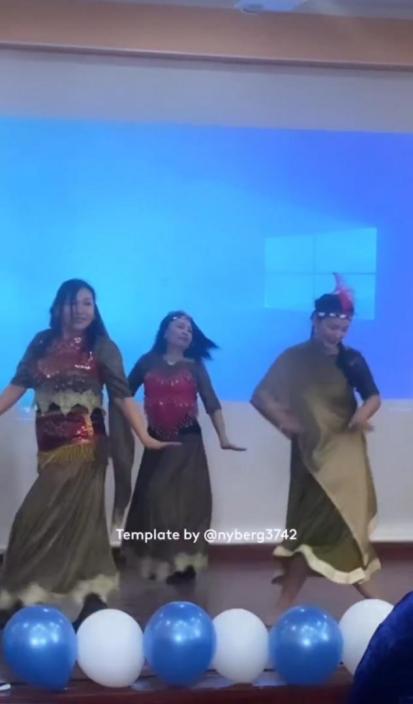 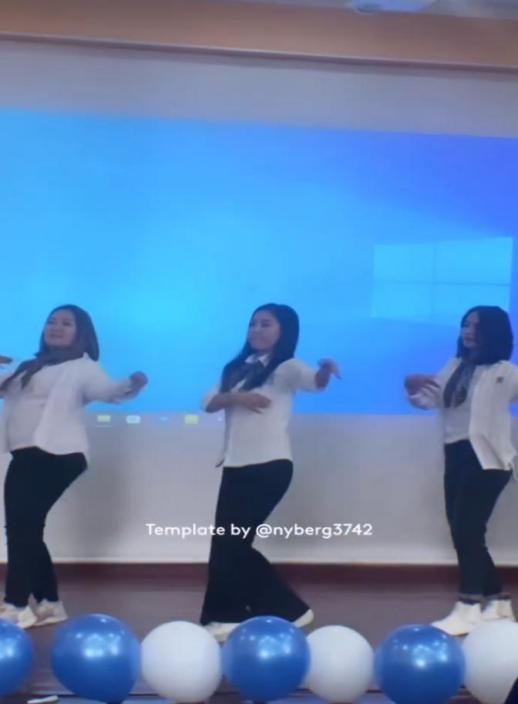 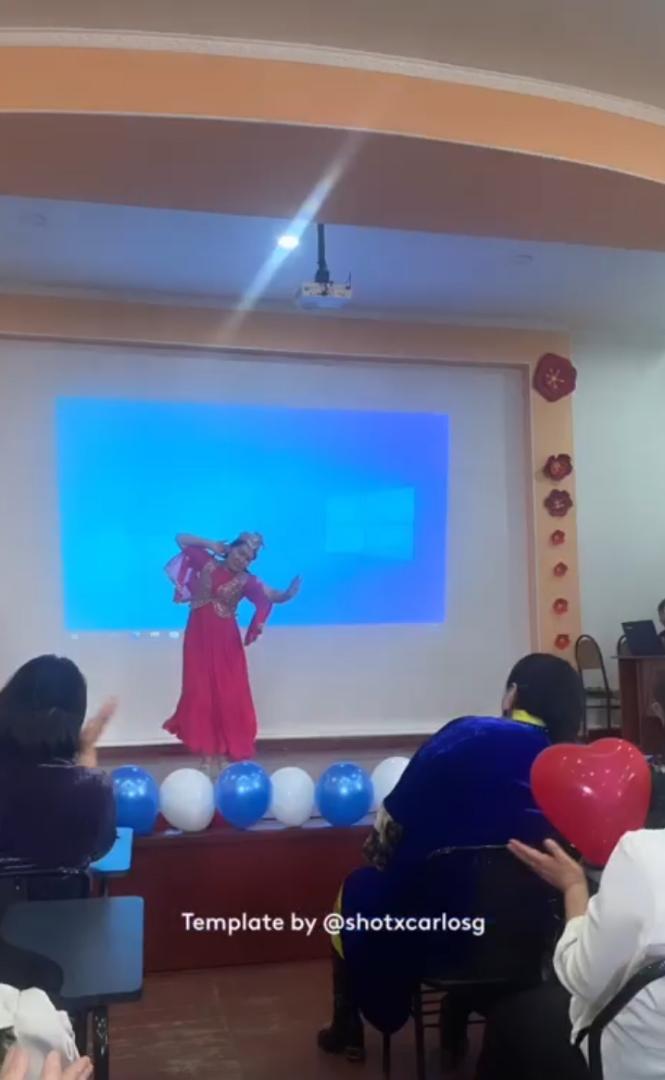 2023-жылдын 17 –апрелинде Пуатье университетинин Италия тили жана цивилизациясы кафедрасынын профессору, Борбордук Азия университеттери жана Италиянын Турин, Бергамо, Мачерата жана Модена-Реджо-Эмили университеттери менен алмашуу үчүн жооптуу Личия Баджини, Пуатье университетинин славьян жана чыгыш тилдери бөлүмүнүн кызматкери, ф.и.к. Галина Субботина ОшМУга иш сапары менен келишти. Делегацияны ОшМУнун эл аралык байланыштар Департаментинин директору Абдыганы Абдувалиев тосуп алды. Коноктор дүйнөлүк тилдер жана маданият, эл аралык мамилелер, искусство факультеттеринин, эл аралык билим берүү программаларынын жогорку мектебинин окутуучулары жана студенттери менен жолугушуп, Пуатье университетинин алмашуу программалары тууралуу пикир алмашышты. Ошондой эле, алар Ош мамлекеттик университетинин ректору Кудайберди Кожобеков менен жолугушту. Анда эки окуу жай ортосунда академиялык мобилдүүлүк, кош дипломдук программалар жана биргелешкен илимий долбоорлор боюнча кызматташууну мындан ары өнүктүрүү тууралуу маселелер талкууланды. Белгилүү болгондой, үстүбүздөгү жылдын февраль айында ОшМУнун ректору К.Кожобековдун Пуатье университетине болгон иш сапары учурунда Пуатье университети менен "Еразмус+КА 171>> программасынын алкагында кызматташуу жөнүндө келишимге кол коюлган. Ага ылайык ОшМУнун студенттерине жана окутуучуларына Пуатье университетинде окуп келүү жана семинар-тренингдерге катышуу үчүн стипендиялар берилет.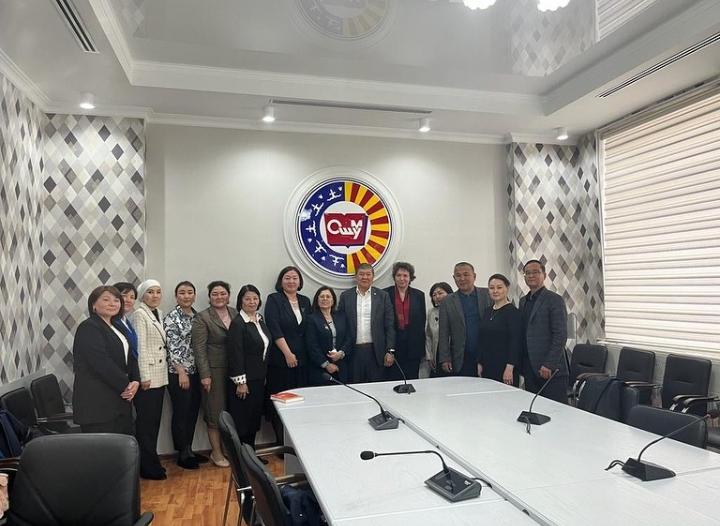 24.04.2023 Дүйнөлүк тилдер жана маданият факультетинин англис тилинин филологиясы кафедрасынын окутуучулары Мурат уулу Урмат жана Азамжан уулу Байыш тарабынан факультеттин 1-курс студенттерине "Окутуудагы инновациялык технологияларды колдонуу" предметин тандоо курсуна сунуштоо максатында презентация өтүлдү. 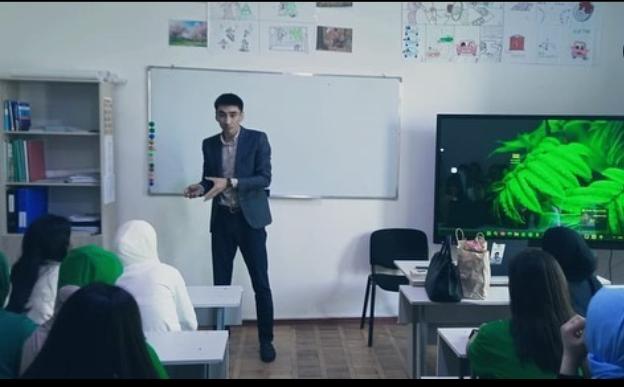 2023-жылдын 24-апрелинде ОшМУнун дүйнөлүк тилдер жана маданият факультетинде деканат тарабынан уюштурулган "Илим жумалыгынын" салтанаттуу ачылышы болуп өттү. Иш-чарага ОшМУнун Илим жана аспирантура бөлүмүнүн башчысы, ф-м.и.к., доцент Г.Анарбаева жана факультеттин жалпы профессордук-окутуучулук курамы катышты. Пленардык чогулушта англис филологиясы кафедрасынан улук окутуучу Абдыкадырова Сюита Рыспаевна "Дүйнөлүк илимий платформалар" деген темада мыкты презентация жасады. Докладдан кийин Сюита Рыспаевна  суроолорго жооп берди.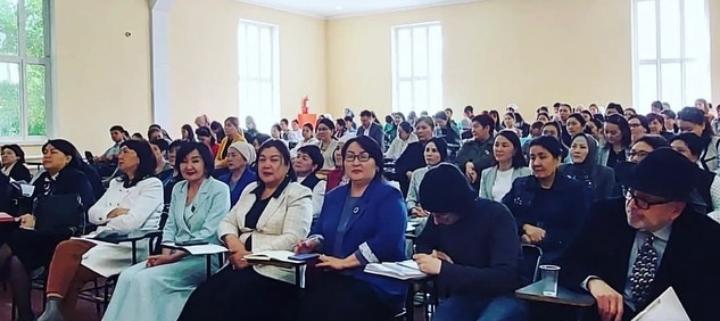 26-апрель 2023-ж. ОшМУнун дүйнөлүк тилдер жана маданият факультетинин англис филология кафедрасы тарабынан илим жумалыгынын алкагында 1-курстар арасында онлайн-викторина болуп өттү. Филология багытында билим алып жаткан 160 студент активдүү катышып, жеңүүчүлөр сертификаттар менен сыйланды. I-орун-Мурзабекова Гульнур АРБ-1-22, Тынышова Нурайым АРБ-1-22 ІІ орун-Бакытбекова Нуриса АКК-4-22, Исакова Майя АКК-4-22; ІІІ орун -Асылбекова Айгерим АРК 1-22, Акматова Акманай АРБ1-2226-апрель ОшМУнун дүйнөлүк тилдер жана маданият факультетинде илим жумалыгынын үчүнчү күнү да жемиштүү өттү. Бүгүнкү күндүн программасы боюнча англис филологиясы кафедрасынын мүчөлөрү пленардык жыйындын 4-секциясында өздөрүнүн мыкты докладдары менен сөзгө чыгышты. Алар: Доцент Алымкулова С.Б.-"Teaching poetry in literature classes." Улук окутуучу Карабекова Э.А.-"Гендерные стереотипы в паремиологической картине мира английского, русского и кыргызского народов." Улук окутуучу Пазилова С.К.-"Ой" концептиндеги Виталдык белгилер. Окутуучу-Тупчибоева М.К.-"Кыргыз, француз тилдериндеги ак кара сөздөрүнүн семантикалык катыштары". Жолдошева А.- “Чет тилин үйрөнүүгө эне тилдин таасири”. Жолдошева А.- “Чет тилин үйрөнүүгө эне тилдин таасири”. Илим жумалыгынын алкагында улук окутуучу Наматова Наргиза өзүнүн "The Socratic method of teaching" деген темадагы мыкты презентациясы үчүн сертификатка ээ болду.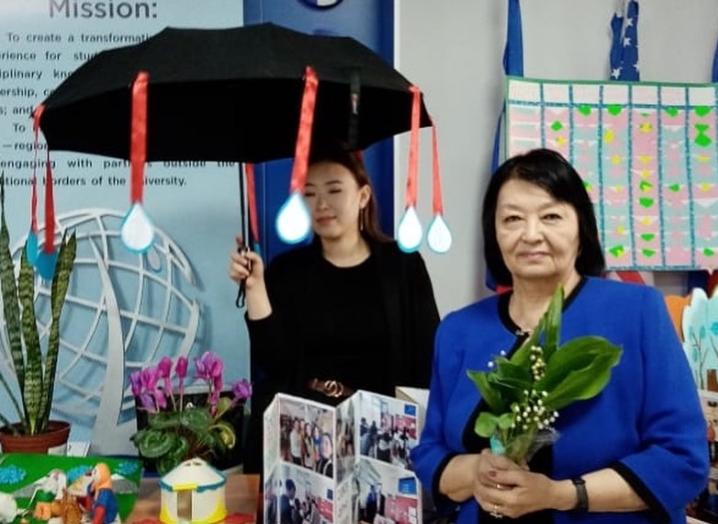 2023-жылдын 28-апрель күнү ОшМУнун дүйнөлүк тилдер жана маданият факультетинин англис филология кафедрасы тарабынан илим жумалыгынын алкагында 1-4-курстун студенттеринен түзүлгөн 2 курама команданын ортосунда "Ким? Кайда? Качан?" аттуу брейн ринг болуп өттү. Бул конкурска филология багытында билим алып жаткан студенттер активдүү катышып, жеңүүчүлөр сертификаттар жана китеп белектери менен сыйланышты. Иш-чаранын алкагында көрүүчүлөрдүн жооптору да эске алынды. Брейн ринг жогорку деңгээлде өттү.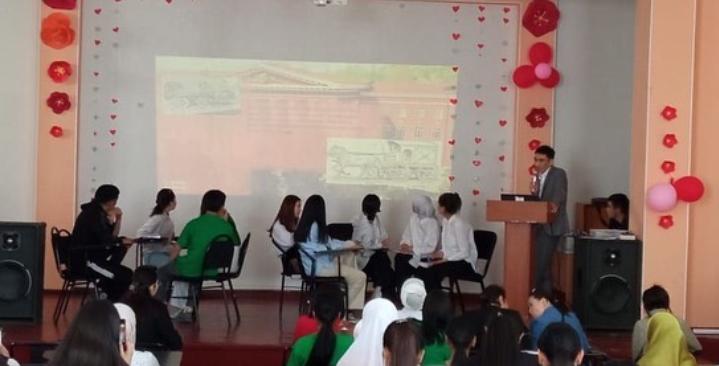 27-апрель 2023-ж ОшМУда Франциянын Пуатье университетинин маданият жана эл аралык байланыштар өкүлү Филипп Рожон мырза тарабынан мобилдүүлүккө баруучу студенттерден интервью алынды. Бул иш-чара эл аралык байланыштар боюнча проректор, ф.м .и.к., доцент Абдувалиев А.Э. тарабынан уюштурулду, француз тили боюнча улук окутуучулар Забаева Б.У., Далбаев К.К., окутуучу Тупчибоева М.К катышып, көмөктөштү.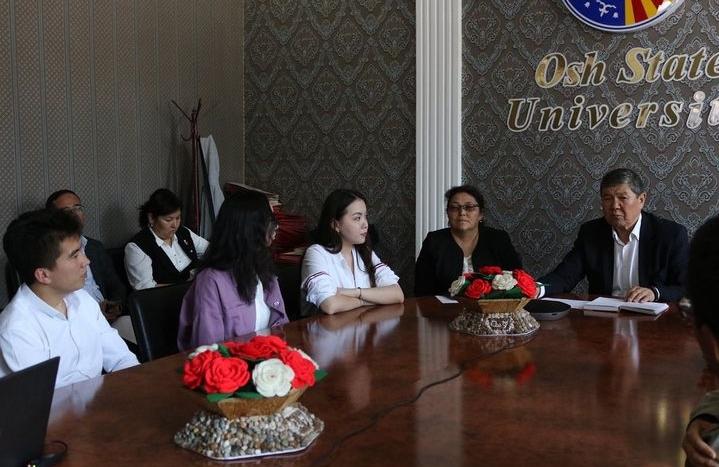 ОшМУнун “Bilim Fest 2023" ачык эшиктер күнүнө карата ДТжМФнын англис филологиясы кафедрасынын окутуучулары, Р.Сраждинова, Н.Таалайбек уулу, М.Насырова, А. Уруксатбек кызы, Н.Бактыбек кызы Профориентациялык максатта Ош шаарындагы #3 М.Ломоносов мектебине барып, бүтүрүүчүлөр менен жолугушуу өткөрүп, кесип тандоо жаатында ар кандай маалыматтар менен бөлүшүп келишти.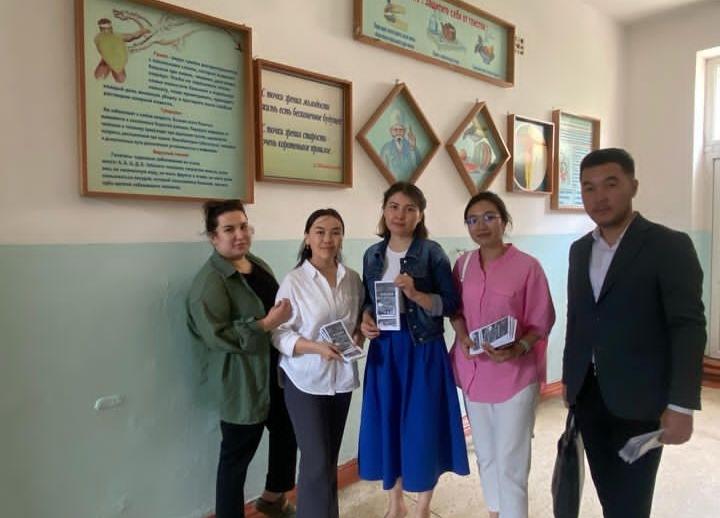 17-май ОшМУ да "BILIM FEST 2023" ачык эшиктер күнү жогорку денгээлде өттү!  Бул иш-чарага  Дүйнөлүк тилдер жана маданият  факультетинин баардык кафедралары жана алардын ичинде англис филологиясы кафедрасы да активдүү катышты , көргөзмөгө китептер, сувенир ж.б.  көптөгөн буюмдар коюулуп , абутуренттерге маалыматтар  берилди.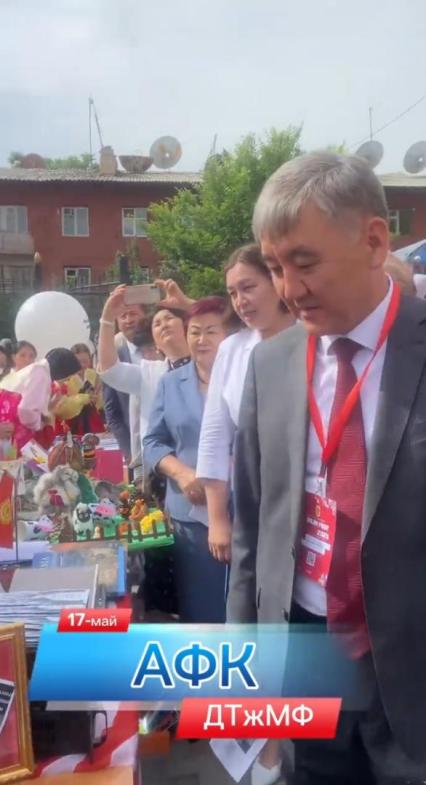 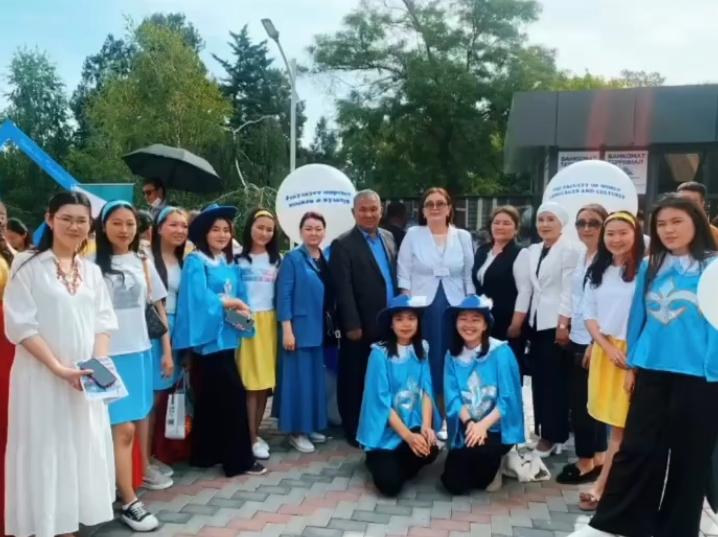 10. Окуу китептерине, адабиятттарга анализ, камсыздалышы, муктаждык. Факультеттин (колледждин) мучолөрү тарабынан жарык көргөн окуу китептери, окуу- усулдук колдонмолор (тизмеси корсөтүлүусү менен) жана алардын окуу процессинде колдонуу эффективдүүлүгү. Электрондук китепкананын колдонулушу.         Окуу-методикалык адабият менен камсыздоо боюнча кафедранын иш-аракети канааттандырарлык. Латын тили, тил илимине киришүү, англис тилинин лексикологиясы, стилистика, англис тилинин тарыхы боюнча окуу китептер студенттердин санына жараша 60-70 пайызды түзөт. Бир гана кемчилик: бул китептердин көпчүлүгү 2000-жылга чейинки мезгилде басылган. Жаңылары азырынча  биздин китепканаларда, китеп дүкөндөрдө жок. Алардын бардыгы окуу программаларына, колдонуудагы стандартка туура келет.       Ар бир лекциялык сабактын иштелмесин ( электрондук вариантын) даярдоо жана AVNге жайгаштыруу; Кафедрада бакалавр багытында 14 теориялык дисциплина окутулат. Ар бир сабактын лекциялык иштелмеси, семинардык сабактардын иштелмеси электрондук вариянты менен иштелип чыккан жана жыл сайын жаныланып турат. Сентябрдын башында талаптарга ылайыкталып AVN ге жайгаштырылат. Ар бир окутуучу  окутуп жаткан дисциплинасына жоопкерчилик менен мамиле жасайт. 11. Факультетте (колледжде) жана кафедрада окуу процессинин санариптик технологиялар менен коштолушу (сабактардын электрондук ресупрстары)    Дисциплиналар боюнча электрондук методикалык камсыздоонун абалы: Ар бир лекциялык сабактын иштелмесин ( электрондук вариантын) даярдоо жана AVNге жайгаштыруу;Ар бир практикалык (семинардык) сабактын иштелмесин (электрондук вариантын) даярдоо жана AVNге жайгаштыруу;Ар бир лабораториялык сабактын баяндамасын (электрондук вариантын) даярдоо жана AVNге жайгаштыруу;12. Кафедранын материалдык-техникалык базасына жана аудиториялык фондуна анализ:окуу залдары, аудиториялар, кабинеттер жана лабораториялар менен камсыз болушу;техникалык каражаттар, алардын окуу пландарына, программаларга жана нормативдик талаптарга жооп бериши (тизмеси, алынган жылы,               кайсы предмет үчүн);компьютердик каражаттардын пайдаланылышы (иштелип чыккан окуу программалары, пайдаланылган CD) ж.б. каражаттар, саны, сапаты.техникалык ж.б. окуу каражаттарга болгон муктаждык.       13. Окуу жылы ичинде факультетте (колледжде) жана кафедрада эмгек тартибин бузуулар жана аларга карата көрүлгөн чаралар боюнча маалымат. Окуу жылы ичинде кафедрада эмгек тартибин бузуулар болгон жок.Каф.башчы:                                                              Т.Б. Кабылов№Фамилиясы, аты-жөнүЭэлеген кызматыКонкурстан өткөн мөөнөтүЭскертүү1Кабылов Тойчу БекмуратовичКафедра башчы, ф.и.к.,доцент04.04.2023 №1498-ФХД/232Алымкулова Светлана Батырбековнаулук окутуучу12.10.2017 №419/13Абдикаримова Малика Нышанбаевна ф.и.к., доцент12.09.2018 № 299/114Токторова Венера Кудайназаровна э.и.к., улук окутуучу20.09.2021 № 3292- ФХД/215Абдыкадырова Сюита Рыспаевнаулук окутуучу14.07.2021     №2413-ФХД/216Карабекова Эльмира Аликуловнаулук окутуучу13.07.2022     №2800-ФХД/227Забаева  Бактыгүл Укейевнаулук окутуучу14.07.2021               №2413- ФХД/218Ыпышова Нургүл Узакбаевнаулук окутуучу27.09.2019               №435/1 ФХД/219Пазилова Самара Каримовнаулук окутуучу27.07.2021   №2678- ФХД/2110Наматова Наргиза Амантуровнаулук окутуучу27.07.2021 №2678- ФХД/2111Усманова Асылкан Миркамиловнаулук окутуучу16-07-2022 № 2828-ФХД/2212Беккулова Дарика КурсанбековнаокутуучуБ01/2-к08.02.200213Тупчибоева Мубарак Калыбаевнаокутуучу06.12.2014               №543/114Касымова Динара Таировнаокутуучу09.12.2016№830/115Ташиева Нуржамал Сайпидиновнаокуутучу07.03.2018№105/116Жолдошева Айдай Турдалиевнаокуутучу19.09.2019№360/117Мурат уулу Урматокуутучу12.11.2021 №4458- ФХД/2118Азамжан уулу Байышокуутучу24.08.2018№599/119Насырова Мафтуна Илхамовнаокуутучу25.10.2019 №750/120Дуйшобаева Жанара Абилбековнаокуутучу20.11.2021 №4639- ФХД/2121Бактыбек кызы Нураидаокуутучу05.11.2021 №4390- ФХД/2122Сраждинова Рано Тургунбаевнаокуутучу21.02.2020 № 93/123Уруксатбек кызы Айкөкүлокутуучу25.12.2021 №5551- ФХД/2124Баатырбекова Айсалкын Баатырбековнаокутуучу25Таалайбек уулу НиязбекАссистент стажер26Анарбаев Арап АнарбаевичокутуучуАйкалыштыруучу27Мараш-Оглы   Шукри ВазировичокутуучуАйкалыштыруучу28Тотобаев МаксатокутуучуАйкалыштыруучу№Кафедра БаарыИлим доктору Илим кандидатыPHD докторуУлук окутуучусуОкутуучусу Ассистент -методистАйкалыштыруучу  Сааттык акы төлөөЧет элдик окутуучу эркекаялСапаттык көрсөткүч (%)1АФК28381313721№Кафедра Методист Улук лабоант Лаборант Катчы реф.Инженер-программист Башка Эскертүү 1АФК1№Фамилиясы, аты-жөнүКызматылекциясеминарпракт.сабакприем рейтингконсульт.дипломдук ишадаптационная практикабазовая практикаБаары (план)ФактБиринчи жарым жылдык үчүн:Биринчи жарым жылдык үчүн:Биринчи жарым жылдык үчүн:Биринчи жарым жылдык үчүн:Биринчи жарым жылдык үчүн:Биринчи жарым жылдык үчүн:Биринчи жарым жылдык үчүн:Биринчи жарым жылдык үчүн:Биринчи жарым жылдык үчүн:Биринчи жарым жылдык үчүн:Биринчи жарым жылдык үчүн:Биринчи жарым жылдык үчүн:Биринчи жарым жылдык үчүн:1Алымкулова С.Б.доцент7212286862Абдыкадырова С.улук окут.2712241415Сраждинова Р.Т.окут.906197976Насырова М.Иокут.272,529,529,57Мараш Оглыдоцент72998Токторова В.К.улук окут.906197979Ыпышова Н.У.улук окут.18122323210Касымова Д.Т.окут.11715,53135,5135,511Беккулова  Д.Кокут.11715,53135,5135,512Карабекова Э.Аулук окут.272,529,529,5Жыйынтыгы:Жыйынтыгы:Жыйынтыгы:0275589116692 692Экинчи жарым жылдык үчүн:Экинчи жарым жылдык үчүн:Экинчи жарым жылдык үчүн:Экинчи жарым жылдык үчүн:Экинчи жарым жылдык үчүн:Экинчи жарым жылдык үчүн:Экинчи жарым жылдык үчүн:Экинчи жарым жылдык үчүн:Экинчи жарым жылдык үчүн:Экинчи жарым жылдык үчүн:Экинчи жарым жылдык үчүн:Экинчи жарым жылдык үчүн:Экинчи жарым жылдык үчүн:1Сраждинова Р.Т.окут.75611294942Пазилова С.К.улук. окут279,5238,538,53Токторова В.К.улук окут.75611294944Касымова Д.Т.окут.105611612730 5Беккулова  Д.Кокут.10561149,5261,5 373,56Забева Булук окут.6012274 747Карабекова Э.Аулук  окут.272,529,5 29,5Алымкулова С.Б.доцент0103,5Насырова М.Иокут.057,5Жыйынтыгы:Жыйынтыгы:Жыйынтыгы:047448824310,5864,5 864,5Окуу  жылы үчүн:Окуу  жылы үчүн:Окуу  жылы үчүн:Окуу  жылы үчүн:Окуу  жылы үчүн:Окуу  жылы үчүн:Окуу  жылы үчүн:Окуу  жылы үчүн:Окуу  жылы үчүн:Окуу  жылы үчүн:Окуу  жылы үчүн:Окуу  жылы үчүн:Окуу  жылы үчүн:1Абдыкадырова С.улук окут271224141 2Алымкулова С.Б.доцент7212286189,5 3Пазилова С.К.улук . Окут279,5238,538,54Мараш Оглыдоцент72995Токторова В.К.улук. окут165122121911916Ыпышова Н.У.улук окут.1812232327Касымова Д.Т.окут.22221,54161408,5135,5 8Беккулова  Д.Кокут.22221,54149,5397 5099Забаева Б.улук окут.60122747410Карабекова Э.Аулук. окут27275595911Сраждинова Р.Т.окут.1651221219119112Насырова М.Иокут.272,529,5 87Жыйынтыгы:Жыйынтыгы:Жыйынтыгы:02710321392424310,51556,51556,5№Фамилиясы, аты-жөнүКызматылекциясеминарпракт.сабакприем рейтингконсульт.дипломдук ишрецензияадапта.пед.практикапроизв.практпроф-баз.практикаБаары (план)ФактБиринчи жарым жылдык үчүн:Биринчи жарым жылдык үчүн:Биринчи жарым жылдык үчүн:Биринчи жарым жылдык үчүн:Биринчи жарым жылдык үчүн:Биринчи жарым жылдык үчүн:Биринчи жарым жылдык үчүн:Биринчи жарым жылдык үчүн:Биринчи жарым жылдык үчүн:Биринчи жарым жылдык үчүн:Биринчи жарым жылдык үчүн:Биринчи жарым жылдык үчүн:Биринчи жарым жылдык үчүн:Биринчи жарым жылдык үчүн:Биринчи жарым жылдык үчүн:1Абдикаримова М.Н.ф.и.к., доц181085510191191 2Мараш-Оглыдоцент18491481813Абдыкадырова С.Р.улук окут.545432415025607607Анарбаев. А.Адоцент72577774Азамжан у Б.окут.4683445065065Алымкулова С.Б.доцент2436067124634636Жолдошева А.Т.окут.4955225495497Забаева Б.У.улук окут.1803662222228Карабекова Э.А.улук окут.2163604446246249Касымова Д.Т.окут.3026196,524411,5411,510Наматова Н.А.улук окут.8150442262962911Насырова М.И.окут.42334,52459,5459,512Пазилова С.К.окут.42279106,524451,5451,513Сраждинова Р.Т.окут.27018329129114Тотобаев М.Докут.1087,5115,5115,515Ташиева Н.С.окут.18012219419416Токторова В.К.улук окут.9061979717Тупчибоева М.К.окут.9018311111118Усманова А.М.окут.183511011148148119Ыпышова Н.У.улук окут.305311803077177120Беккулова Д. К.окут.60477177,540754,5754,522Мурат у.У. окут.46834450650623Бактыбек к Н.окут.46834450650624Дуйшобаева Ж.окут.35125,53379,5379,525Уруксатбек к А.окут.46536650750726Вакансия 118012219419427Вакансия 2180122194194Жыйынтыгы:Жыйынтыгы:Жыйынтыгы:294351804314452401037310373Экинчи жарым жылдык үчүн:Экинчи жарым жылдык үчүн:Экинчи жарым жылдык үчүн:Экинчи жарым жылдык үчүн:Экинчи жарым жылдык үчүн:Экинчи жарым жылдык үчүн:Экинчи жарым жылдык үчүн:Экинчи жарым жылдык үчүн:Экинчи жарым жылдык үчүн:Экинчи жарым жылдык үчүн:Экинчи жарым жылдык үчүн:Экинчи жарым жылдык үчүн:Экинчи жарым жылдык үчүн:Экинчи жарым жылдык үчүн:Экинчи жарым жылдык үчүн:1Абдикаримова М.Н.ф.и.к., доц230251383933932Анарбаев. А.Адоцент1854577773Азамжан у Б.окут.360244134014014Алымкулова С.Б.доцент2425252,510100438,5438,55Жолдошева А.Т.окут.180122194 276Забаева Б.У.улук окут.45090155555556Карабекова Э.А.улук окут.492394135485487Касымова Д.Т.окут.180122132070 8Наматова Н.А.улук окут.210122141613993999Насырова М.И.окут.180122194319 10Пазилова С.К.окут.297111,5246013126,563263211Сраждинова Р.Т.окут.28518314044644612Тотобаев М.Докут.1087,5115,5115,513Ташиева Н.С.окут.31822412306662662Тупчибоева М.К.окут.270549333370 Усманова А.М.улук окут.1813554921621614Токторова В.К.улук окут.10561601316134634615Ыпышова Н.У.улук окут.255183402513847947916Беккулова Д. К.окут.40404017Мурат у.У. окут.3602441440240218Бактыбек к Н.окут.35726,5412399,5399,519Дуйшобаева Ж.окут.2551831328928920Уруксатбек к А.окут.43536647747721Вакансия 1150122164 22322Вакансия 2150122164164 Жыйынтыгы:Жыйынтыгы:Жыйынтыгы:602305838703115300015511718571,58667,5 Окуу жылы үчүн:Окуу жылы үчүн:Окуу жылы үчүн:Окуу жылы үчүн:Окуу жылы үчүн:Окуу жылы үчүн:Окуу жылы үчүн:Окуу жылы үчүн:Окуу жылы үчүн:Окуу жылы үчүн:Окуу жылы үчүн:Окуу жылы үчүн:Окуу жылы үчүн:Окуу жылы үчүн:Окуу жылы үчүн:1Абдикаримова М.Н.ф.и.к., доц1823010880101385845842Мараш-Оглыдоцент18491481813Абдыкадырова С.Р.улук окут.5454324150256076074Азамжан у Б.окут.828588139079075Алымкулова С.Б.доцент48612119,522100901,5901,52Анарбаев. А.Адоцент18126101541546Жолдошева А.Т.окут.675644743825 7Забаева Б.У.улук окут.630126217777778Карабекова Э.А.улук окут.21685283813117211729Касымова Д.Т.окут.30441108,52613618,5 411,510Наматова Н.А.улук окут.817145441416110281028 11Насырова М.И.окут.60346,54653,5778,5 12Пазилова С.К.окут.42576218486013126,51083,51083,513Сраждинова Р.Т.окут.55536614073773714Ташиева Н.С.окут.49834612306856856161Токторова В.К.улук окут.195122601316144344316Тотобаев М.Докут.2161523123118Тупчибоева М.К.окут.3607212444481 19Усманова А.М.окут.364861552069769720Ыпышова Н.У.улук окут.307861983340251381250125021Беккулова Д. К.окут.60477177,54040794,5794,522Мурат у.У. окут.8285881490890823Бактыбек к Н.окут.82560,5812905,5905,524Дуйшобаева Ж.окут.60643,5613668,5668,525Уруксатбек к А.окут.900721298498426Вакансия 1330244358 41727Вакансия 2330244358358 Жыйынтыгы:Жыйынтыгы:Жыйынтыгы:3545811388121483553000155117118944,5 19040,5№Фамилиясы, аты-жөнүКызматылекцияпракт.сабакприем рейтингсеминарконсульт.Научно-пед.Практикапроизводс.практикаНауч. Исс. Прак.Руководство МРРецензирование МРПрочиеБаардыгыБиринчи жарым жылдык үчүн:Биринчи жарым жылдык үчүн:Биринчи жарым жылдык үчүн:Биринчи жарым жылдык үчүн:Биринчи жарым жылдык үчүн:Биринчи жарым жылдык үчүн:Биринчи жарым жылдык үчүн:Биринчи жарым жылдык үчүн:Биринчи жарым жылдык үчүн:Биринчи жарым жылдык үчүн:Биринчи жарым жылдык үчүн:Биринчи жарым жылдык үчүн:Биринчи жарым жылдык үчүн:Биринчи жарым жылдык үчүн:Биринчи жарым жылдык үчүн:1Кабылов Т.Б.ф.и.к., доц60318114199125322Мараш Оглы Ш.Вулук окут.2472244121363Абдыкадырова С.Р.улук окут.3090366482104Абдикаримова М.Н.ф.и.к., доц1836545Токторова В.К.улук окут.1854122866Анарбаев А.А.ф.и.к., доц997Алымкулова С.Бдоцент361248Баары:13253418631721201075Экинчи жарым жылдык үчүн:Экинчи жарым жылдык үчүн:Экинчи жарым жылдык үчүн:Экинчи жарым жылдык үчүн:Экинчи жарым жылдык үчүн:Экинчи жарым жылдык үчүн:Экинчи жарым жылдык үчүн:Экинчи жарым жылдык үчүн:Экинчи жарым жылдык үчүн:Экинчи жарым жылдык үчүн:Экинчи жарым жылдык үчүн:Экинчи жарым жылдык үчүн:Экинчи жарым жылдык үчүн:Экинчи жарым жылдык үчүн:Экинчи жарым жылдык үчүн:1Кабылов Т.Б.ф.и.к., доц662528414181605942Мараш Оглы Ш.Вулук окут.1854244641643Анарбаев А.А.улук окут.96964Абдыкадырова С.Р.улук окут.24961205Абдикаримова М.Н.ф.и.к., доц1854244181602786Токторова В.К.улук окут.1236244961727Алымкулова С.Бдоцент3632688Пазылова С.Кулук окут.36369Вакансия 3421860114396156261082470442181588Окуу жылы үчүн: Окуу жылы үчүн: Окуу жылы үчүн: Окуу жылы үчүн: Окуу жылы үчүн: Окуу жылы үчүн: Окуу жылы үчүн: Окуу жылы үчүн: Окуу жылы үчүн: Окуу жылы үчүн: Окуу жылы үчүн: Окуу жылы үчүн: Окуу жылы үчүн: Окуу жылы үчүн: Окуу жылы үчүн: лекцияпракт.сабакприем рейтингсеминарконсульт.Научно-пед.Практикапроизводс.практикаНауч. Иссю пракРуководство МРРецензирование МРПрочиеБаардыгы1Кабылов Т.Б.ф.и.к., доц126570198331891216011262Мараш Оглы Ш.Вулук окут.4212648812643003Алымкулова С.Булук окут.363612321164Анарбаев А.А.улук окут.9961055Абдыкадырова С.Р.улук окут.309036672963306Абдикаримова М.Н.ф.и.к., доц18542441818361603327Токторова В.К.улук окут.3090366962588Пазылова С.Кулук окут.36369Вакансия 3421860246930342571087214470442182663№Кафедра                     Биринчи жарым жылдык үчүн  аткарылган окуу жүктөмү                      Биринчи жарым жылдык үчүн  аткарылган окуу жүктөмү                      Биринчи жарым жылдык үчүн  аткарылган окуу жүктөмү                      Биринчи жарым жылдык үчүн  аткарылган окуу жүктөмү                      Биринчи жарым жылдык үчүн  аткарылган окуу жүктөмү                      Биринчи жарым жылдык үчүн  аткарылган окуу жүктөмү                      Биринчи жарым жылдык үчүн  аткарылган окуу жүктөмү                      Биринчи жарым жылдык үчүн  аткарылган окуу жүктөмү                      Биринчи жарым жылдык үчүн  аткарылган окуу жүктөмү                      Биринчи жарым жылдык үчүн  аткарылган окуу жүктөмү                      Биринчи жарым жылдык үчүн  аткарылган окуу жүктөмү                      Биринчи жарым жылдык үчүн  аткарылган окуу жүктөмү                      Биринчи жарым жылдык үчүн  аткарылган окуу жүктөмү                      Биринчи жарым жылдык үчүн  аткарылган окуу жүктөмү                      Биринчи жарым жылдык үчүн  аткарылган окуу жүктөмү                      Биринчи жарым жылдык үчүн  аткарылган окуу жүктөмү 1Англис филологиясы кафедрасыАнглис филологиясы кафедрасыЛекцияПрактика..сабак ЛабСеминарприем рейтингЭкзаменпроизводс.практикаНауч. Исс. Прак.консультацияКв.работаБакша түрлөрү (пр.рейтин)План боюнчаБаары ( факт)АйырмаЭскертүүМагистратураМагистратура132534186721203110751075БюджетБюджет558279116692692КонтрактКонтракт294804335114452401037310373ЖалпыЖалпы42691353781722721202871214012140№Кафедра                                                                       Экинчи жарым жылдык үчүн аткарылган окуу жүктөмү                                                                        Экинчи жарым жылдык үчүн аткарылган окуу жүктөмү                                                                        Экинчи жарым жылдык үчүн аткарылган окуу жүктөмү                                                                        Экинчи жарым жылдык үчүн аткарылган окуу жүктөмү                                                                        Экинчи жарым жылдык үчүн аткарылган окуу жүктөмү                                                                        Экинчи жарым жылдык үчүн аткарылган окуу жүктөмү                                                                        Экинчи жарым жылдык үчүн аткарылган окуу жүктөмү                                                                        Экинчи жарым жылдык үчүн аткарылган окуу жүктөмү                                                                        Экинчи жарым жылдык үчүн аткарылган окуу жүктөмү                                                                        Экинчи жарым жылдык үчүн аткарылган окуу жүктөмү                                                                        Экинчи жарым жылдык үчүн аткарылган окуу жүктөмү                                                                        Экинчи жарым жылдык үчүн аткарылган окуу жүктөмү                                                                        Экинчи жарым жылдык үчүн аткарылган окуу жүктөмү                                                                        Экинчи жарым жылдык үчүн аткарылган окуу жүктөмү                                                                        Экинчи жарым жылдык үчүн аткарылган окуу жүктөмү                                                                        Экинчи жарым жылдык үчүн аткарылган окуу жүктөмү                                                                        Экинчи жарым жылдык үчүн аткарылган окуу жүктөмү                                                                        Экинчи жарым жылдык үчүн аткарылган окуу жүктөмү                                                                        Экинчи жарым жылдык үчүн аткарылган окуу жүктөмү                                                                        Экинчи жарым жылдык үчүн аткарылган окуу жүктөмү 1Англис филологиясы кафедрасыЛекцияПрактика..сабак ЛабСеминарприем рейтингНаучно-пед.Практпроизводс.практикаНауч. Исс. Прак.консультацияРуководство МРРецензирование МРУчастие в ГАКадапта.пед.практикабазовая практикаДипломдук ишпроф-баз.практикаПлан боюнчаБаары ( факт)АйырмаЭскертүүМагистратура1143961561082426704421815881588Бюджет47448824310,5864,5864,5Контракт60583823070311515530011718571,58667,5 96 саатКышкы кабыл алуу.Жалпы1746708230907108241497044218179310,530011711102411120№Кафедра                                                                       Окуу жылдык үчүн аткарылган окуу жүктөмү                                                                        Окуу жылдык үчүн аткарылган окуу жүктөмү                                                                        Окуу жылдык үчүн аткарылган окуу жүктөмү                                                                        Окуу жылдык үчүн аткарылган окуу жүктөмү                                                                        Окуу жылдык үчүн аткарылган окуу жүктөмү                                                                        Окуу жылдык үчүн аткарылган окуу жүктөмү                                                                        Окуу жылдык үчүн аткарылган окуу жүктөмү                                                                        Окуу жылдык үчүн аткарылган окуу жүктөмү                                                                        Окуу жылдык үчүн аткарылган окуу жүктөмү                                                                        Окуу жылдык үчүн аткарылган окуу жүктөмү                                                                        Окуу жылдык үчүн аткарылган окуу жүктөмү                                                                        Окуу жылдык үчүн аткарылган окуу жүктөмү                                                                        Окуу жылдык үчүн аткарылган окуу жүктөмү                                                                        Окуу жылдык үчүн аткарылган окуу жүктөмү                                                                        Окуу жылдык үчүн аткарылган окуу жүктөмү                                                                        Окуу жылдык үчүн аткарылган окуу жүктөмү                                                                        Окуу жылдык үчүн аткарылган окуу жүктөмү                                                                        Окуу жылдык үчүн аткарылган окуу жүктөмү                                                                        Окуу жылдык үчүн аткарылган окуу жүктөмү                                                                        Окуу жылдык үчүн аткарылган окуу жүктөмү 1Англис филологиясы кафедрасыЛекцияПрактика..сабак ЛабСеминарприем рейтингНаучно-пед.Практпроизводс.практикаНауч. Исс. Прак.консультацияРуководство МРРецензирование МРУчастие в ГАКадапта.пед.практикабазовая практикаДипломдук ишпроф-баз.практикаПлан боюнчаБаары ( факт)АйырмаЭскертүүМагистратура2469303421087214457704421826632663Бюджет1032271392424310,51556,51556,5Контракт354138815812148355155300117118944,519040,596 саатКышкы кабыл алуу.Жалпы600158436082629108721444367044218179310,530011712316423260№               Кафедра№               Кафедра                                       Экинчи жарым жылдык үчүн  аткарылган                                        Экинчи жарым жылдык үчүн  аткарылган                                        Экинчи жарым жылдык үчүн  аткарылган                                        Экинчи жарым жылдык үчүн  аткарылган                                        Экинчи жарым жылдык үчүн  аткарылган                                        Экинчи жарым жылдык үчүн  аткарылган №               Кафедра№               КафедраДисциплинаОкутуучуАбсолюттук жетишүү (%)Сапаттык жетишүү (%)FX (%)F (%)1Англис филологиясы кафедрсыВведение в языкознаниеУсманова А.М.95,1973,530,744,072Англис филологиясы кафедрсыВведение в языкознаниеБаатырбекова А.84,6280,7715,383Англис филологиясы кафедрсыЛатинский языкТупчибоева М.К.99,2788,950,724Англис филологиясы кафедрсыЛатинский языкЗабаева Б.У.9979,8215Англис филологиясы кафедрсыИностранный язык Уруксатбек к А91,6777,54,154,156Англис филологиясы кафедрсыСравнительная типологияАбдикаримова М.Н10075,937Англис филологиясы кафедрсыПрактический курс изучаемого языкаЫпышова Н.97,7887,062,228Англис филологиясы кафедрсыПрактический курс изучаемого языкаТашиева Н.988529Англис филологиясы кафедрсыПрактический курс изучаемого языкаТокторова В.93,9891,96,0210Англис филологиясы кафедрсыПрактический курс изучаемого языкаДуйшобаева Ж.93,4187,58     6,5911Англис филологиясы кафедрсыПрактический курс изучаемого языкаКарабекова Э98,4393,736,2512Англис филологиясы кафедрсыПрактический курс изучаемого языкаЖолдошева А.     82,7972,8910,396,8213Англис филологиясы кафедрсыПрактический курс изучаемого языкаМурат у. У.98,8696,681,1414Англис филологиясы кафедрсыПрактический курс изучаемого языкаНаматова Н.74,4660,3913,979,215Англис филологиясы кафедрсыПрактический курс изучаемого языкаНасырова М.95,7586,382,81,4516Англис филологиясы кафедрсыПрактический курс изучаемого языкаУруксатбек к. А90,4784,126,351.5917Англис филологиясы кафедрсыПрактический курс изучаемого языкаАзамжан у. Б.9895,95      818Англис филологиясы кафедрсыПрактический курс изучаемого языкаСраждинова Р.94,3385,845,6719Англис филологиясы кафедрсыПрактический курс изучаемого языкаБактыбек к. Н9891,7520Англис филологиясы кафедрсыПрактический курс изучаемого языкаТаалайбек у Н97,8291,652,1821Англис филологиясы кафедрсыПрактический курс изучаемого языкаБаатырбекова А96,8784,3722Англис филологиясы кафедрсыПрактический курс изучаемого языкаБеккулова Д.95,8370,83        4,1723Англис филологиясы кафедрсыЛексикологияПазилова С.85,9462,0710,982,424Англис филологиясы кафедрсыЛексикологияКарабекова Э.82,2261,2815,552,2325Англис филологиясы кафедрсыЛексикологияТашиева Н.92,51613,251,8526Англис филологиясы кафедрсыЛексикологияБактыбек к. Н.91,6779,178,3327Англис филологиясы кафедрсыЛитература изучаемый страныАлымкулова С.Б    96,9816,40    3,793,4878,613,812,65№Факультет, кафедранын аталыштарыКафедра башчысы,  телефонуИлимий теманын аталышы, изилдөөнүн башталышы (жылы)Жетекчи жөнүндө маалыматРегистрациялык карточка жөнүндө маалыматЭскертүү 1ДТжМФАнглис филологиясы кафедрасыКабылов Тойчубек Бекмуратович“ Тилдер ортосундагы карым-катнашы, роман-герман филологиясынын жана чет тилин окутуу методикасынын маселелери ”Кабылов Т.Б., №Макаланын аталышыМакала жарыяланган журналЖарыяланган датаМакаланын ссылкасыАвторуScopusРИНЦWoSЖергиликтуу журналСемантика императивных высказываний в современном киргизском языкеБюллетень науки и практики /Bulletin of Science and Practice  Т.8. №1. 2022. https://doi.org/10.33619/2414-2948/742022https://cyberleninka.ru/article/n/semantika-imperativnyh-vyskazyvaniy-v-sovremennom-kirgizskom-yazykeКабылова Тойчубека БегмуратовичРИНЦКомпоненты и функции метафоры в современном политическом дискурсеБюллетень науки и практики /Bulletin of Science and Practice  Т.8. №7. 2022. Стр: 541-546.2022DOI: 10.33619/2414-2948/80/58Кабылова Тойчубека БегмуратовичРИНЦReflexes of the Most Ancient Root *Deng «Equal» in Eurasian Languages and Interpersonal Relationship Cognitions ofJournal of Positive School Psychology   2022, Vol.6, No.4, 3857 -3866                                                  2022https://journalppw.com/index.php/jpsp/article/view/3988Кабылова Тойчубека БегмуратовичScopusЛингвистические средства в “Бабур-наме” как важная поэтическая единица автораМеждународный журнал Гуманитарных и Естественных наук. №10-2 (73). 2022-г.2022https://elibrary.ru/item.asp?id=49797614Кабылова Тойчубека БегмуратовичРИНЦПсихолого-педагогические особенности обучения взрослых иностранному языкуБюллетень науки и практики /Bulletin of Science and Practice  Т.8. №12. 2022. Стр: 336-340.2022DOI: 10.33619/2414-2948/80/58Кабылова Тойчубека БегмуратовичРИНЦPotrayal of Women in Kyrgyz and American Literature Is As a Reveal of Linguaethnic CultureJOURNAL OF PHARMACEUTICAL NEGATIVE RESULTS/ VOL. 13 SPECIAL ISSUE 07 (2022)           2022 г.DOI: https://doi.org/10.47750/pnr.2022.13.S07.296Беккулова Дарика КурсанбековнаScopusБеккулова Дарика Курсанбековна1.Definition of Concept in the Russian Linguistic Field as a Cognitive Category2. Cognitems in the Kyrgyz Speech Etiqutte and Ways of Their Interpretation in Language1. Open Journal of Modern Linguistics 11 (02), 1492. Open Journal of Modern Linguistics 11 (02), 249-261Беккулова Дарика КурсанбековнаWoSУстойчивое развитие как важная часть образования Алымкулова С.Б.РИНЦЯзык политкорректности в процессе переводаАлымкулова С.Б.РИНЦAfrican American Literature (учебное пособие)Алымкулова С.Б.РИНЦ«Политическая корректность как часть коммуникативной толерантности».Вестник ОшГУ Специальный выпуск Материалы Международной научно-практической конференции, посвященной 75-летию со дня рождения директора Центра лингвистических исследований,  профессора ОшГУ Зулпукарова К.З. 2022. РИНЦ2022Алымкулова С.Б.РИНЦКонцепт  «Американская  мечта»  и его интерпретация в романе  Т. Драйзера «Американская трагедия»11630489828Pedagogika_i_psihologiYubiley_Momunaliev_S._2021.pdf2022 г.Алымкулова С.Б.РИНЦОсобенности перевода англоязычных юмористических текстовhttps://www.oshsu.kg/storage/uploads/files/21642501566Filologi_Pedagogika_Yubiley_70_let_%E2%80%94_kopiya.pdfАлымкулова С.Б.РИНЦПолитическая корректность как часть коммуникативной толерантностиhttps://www.oshsu.kg/storage/uploads/files/21655700603KonferenciZulpukarov.pdfАлымкулова С.Б.РИНЦ2 ой Международный сборник научно-педагогических работников Содружества Независимых Государств «Лучший педагог-2022» Казахстан. Г.Нур-Султан(www.bobek-kz.com)                                                             2022 г.Алымкулова С.Б.РИНЦInnovations in using electronic pronouncing dictionariesPolish Science JournalАбдикаримова М.Н.РИНЦOral testing as a way to control the level of communication skills of high school learnersPolish Science JournalАбдикаримова М.Н.Rhythm and stress in the organization of English speechPolish Science JournalАбдикаримова М.Н.НЕКОТОРЫЕ ТРУДНОСТИ В ПРАВИЛЬНОМ УПОТРЕБЛЕНИИ ФРАЗЕОЛОГИЗМОВ Материалы Международной научно-практической конференции, посвященной 75-летию со дня рождения директора Центра лингвистических исследований, профессора ОшГУ Зулпукарова К.З.. Ош, Вестник Ошского государственного университета. 2022.                                                             2022 г.Абдыкадырова Сюита Рысбаевна                                                                                    РИНЦ[ЖАНРОВАЯ НОРМА ПЛУТОВСКОГО РОМАНА В ТВОРЧЕСТВЕ ИЛЬФА И ПЕТРОВАВестник Ошского государственного университета. 2022.                                                             2022 г.Абдыкадырова Сюита РысбаевнаРИНЦИЗМЕРЕНИЕ НАСЛЕДИЯ БАБУРА В ЛИНГВОПОЭТИЧЕСКОМ И ЯЗЫКОВЕДЧЕСКОМ ПЛАНАХАбдыкадырова С.Р.Вестник Ошского государственного университета. 2022. № 3. С. 184-193.Вестник Ошского государственного университета. 2022.                                                             2022 г.Абдыкадырова Сюита РысбаевнаРИНЦFEATURES OF THE GENDER ASPECT PAROEMIAS IN LINGUISTIC PICTURE OF THE WORLD (BASED ON THE MATERIAL OF RUSSIAN AND ENGLISH LANGUAGES)Bulletin of Science and Practice. 2022. Т. 8. № 1. С. 314-320.                                                             2022 г.Абдыкадырова Сюита РысбаевнаРИНЦ[MAIN VALUES OF WEDDING TRADITIONS AND REPRESENTATION OF WEDDING CONCEPT BY LANGUAGE MEANSBulletin of Science and Practice. 2022. Т. 8. № 1. С. 314-320.                                                             2022 г.Абдыкадырова Сюита РысбаевнаРИНЦКОМПОНЕНТЫ И ФУНКЦИИ МЕТАФОРЫ В СОВРЕМЕННОМ ПОЛИТИЧЕСКОМ ДИСКУРСЕБюллетень науки и практики. 2022. Т. 8. № 7. С. 541-546.                                                             2022 г.Абдыкадырова Сюита РысбаевнаРИНЦОТРАЖЕНИЕ ИМПЕРАТИВОВ ВО ФРАНЦУЗСКОМ ЯЗЫКЕ (В СРАВНЕНИИ С КЫРГЫЗСКИМИ ИМПЕРАТИВАМИ)Международный журнал гуманитарных и естественных наук. 2022. № 1-3 (64). С. 69-75.                                                             2022 г.Абдыкадырова Сюита РысбаевнаРИНЦ[ КОРРЕЛЯЦИЯ ПОНЯТИЙ КОНЦЕПТ, ХУДОЖЕСТВЕННЫЙ КОНЦЕПТ И МЕЖКУЛЬТУРНЫЙ КОНЦЕПТМеждународный журнал гуманитарных и естественных наук. 2022. № 2-1 (65). С. 110-114.                                                             2022 г.Абдыкадырова Сюита РысбаевнаРИНЦPROBLEMS OF TEACHING FOREIGN LANGUAGES TO UNIVERSITY STUDENTS IN THE CONTEXT OF GLOBALIZATIONInternational Journal of Humanities and Natural Sciences. 2022. № 5-1 (68). С. 296-300.                                                             2022 г.Абдыкадырова Сюита РысбаевнаРИНЦСМЫСЛОВАЯ СТРУКТУРА КАК ИНВАРИАНТ ПЕРЕВОДАМеждународный журнал гуманитарных и естественных наук. 2022. № 5-2 (68). С. 111-116.                                                             2022 г.Абдыкадырова Сюита РысбаевнаРИНЦЮМОР В АНГЛИЙСКОЙ ЛИТЕРАТУРЕ КАК ОТРАЖЕНИЕ КУЛЬТУРЫ Международный журнал гуманитарных и естественных наук. 2022. № 6-3 (69). С. 11-15.                                                             2022 г.Абдыкадырова Сюита РысбаевнаРИНЦON LINGUISTIC SOURCES OF THE ANCIENT TURKIC MONUMENTS OF CENTRAL ASIAInternational Journal of Humanities and Natural Sciences. 2022. № 6-3 (69). С. 7-10.                                                             2022 г.Абдыкадырова Сюита РысбаевнаРИНЦО СТАТУСЕ КАТЕГОРИИ ПРИНАДЛЕЖНОСТИИзвестия Ошского технологического университета. 2022. № 1. С. 265-270.                                                             2022 г.Абдыкадырова Сюита РысбаевнаРИНЦО НЕСТАНДАРТНЫХ АЛЛОМОРФАХ И ОБРАЗОВАНИЯХ В СИСТЕМЕ ЛИЧНО-ПОСЕССИВНЫХ ФОРМИзвестия Ошского технологического университета. 2022. № 1. С. 265-270.                                                             2022 г.Абдыкадырова Сюита РысбаевнаРИНЦО ПРЕДМЕТЕ И СОДЕРЖАНИИ КАТЕГОРИИ ПРИНАДЛЕЖНОСТИИзвестия Ошского технологического университета. 2022. № 1. С. 265-270.                                                             2022 г.Абдыкадырова Сюита РысбаевнаРИНЦОСОБЕННОСТИ ПЕРЕВОДА ФРАНЦУЗСКОЯЗЫЧНЫХ ГАСТРОНОМИЧЕСКИХ РЕАЛИЙ НА КЫРГЫЗСКИЙ ЯЗЫК. Усманова А.М., Абдыкадырова С.Р .Международный журнал гуманитарных и естественных наук. 2023. № 4-3 (79). С. 212-215. 2023Абдыкадырова Сюита РысбаевнаФУНКЦИОНАЛЬНО-СЕМАНТИЧЕСКИЕ ОСОБЕННОСТИ ЛЕКСЕМЫ "ЧЕРНЫЙ-БЕЛЫЙ" ВО ФРАНЦУЗСКОМ И КЫРГЫЗСКОМ ЯЗЫКАХ. Тупчибоева М.К., Ташиева Н.С., Абдыкадырова С.Р.Международный журнал гуманитарных и естественных наук. 2023. № 4-4 (79). С. 155-158.2023Абдыкадырова Сюита РысбаевнаО ПУТЯХ РАЗВИТИЯ ТЮРКСКИХ ДЕЙКТИЧЕСКИХ МЕСТОИМЕНИЙ. Атакулова М.А., Айылчиева Д.Т., Абдыкадырова С.Р.Международный журнал гуманитарных и естественных наук. 2023. № 4-1 (79). С. 98-102.2023Абдыкадырова Сюита РысбаевнаКОММУНИКАТИВНО-ДИСКУРСИВНЫЙ АСПЕКТ МЕСТОИМЕНИЙ В КИРГИЗСКОМ ЯЗЫКЕ. Атакулова М.А., Абдыкадырова С.Р., Ташиева Н.С.Бюллетень науки и практики. 2023. Т. 9. № 4. С. 585-592. 	2023Абдыкадырова Сюита РысбаевнаОсобенности паремий гендерного аспекта в языковой картине мира (на материале русского и английского языков)Бюллетень науки и практики. 2022. Т. 8. №1. (74-й выпуск) DOI выпуска-doi.org/10.33619/2414-2948/74Стр.314-320.                                                             2022 г.Карабекова Э.А.РИНЦГрамматические особенности англоязычных газетных заголовковВестник ОшГУ-2022ISSN 1694-7452спец выпуск№564-10/2016 №DOI-1243/2021Стр.17-23                                                             2022 г.Карабекова Э.А.РИНЦК проблеме грамматической тавтологии в лингвистике: сравнительно-сопоставительный анализ перевода английских тавтологических предложений на русский язык (на материале романа «Помощник» Б. Маламуда)Вестник ОшГУ-2022ISSN 1694-7452спец выпуск№564-10/2016 №DOI-1243/2021Стр.248-253                                                             2022 г.Карабекова Э.А.РИНЦОбразы женщины в лингвистической паремиологииВестник ОшГУ-2022ISSN 1694-7452спец выпуск№564-10/2016 №DOI-1243/2021Стр.193-200                                                             2022 г.Карабекова Э.А.РИНЦ1.Отражение императивов во французском языке(в сравнении с кыргызскими императивами) 2.Компоненти и функции метафоры в современном политическом дискурсеМеждународный журнал гуманитарных и естественных наук,69-75,2022Бюллетень науки и практики 8(7), 541-546,222                                                             2022 г.Тупчибоева М.К.РИНЦФУНКЦИОНАЛЬНО-СЕМАНТИЧЕСКИЕ ОСОБЕННОСТИ ЛЕКСЕМЫ "ЧЕРНЫЙ-БЕЛЫЙ" ВО ФРАНЦУЗСКОМ И КЫРГЫЗСКОМ ЯЗЫКАХ. Тупчибоева М.К., Ташиева Н.С., Абдыкадырова С.Р.Международный журнал гуманитарных и естественных наук. 2023. № 4-4 (79). С. 155-158.2023Тупчибоева М.К.Проблема семантического содержания и функций категории императиваАктуальные научные исследования в современном миреВыпуск 10 (78) часть 6                                                             2022 г.Усманова А.М.РИНЦОСОБЕННОСТИ ПЕРЕВОДА ФРАНЦУЗСКОЯЗЫЧНЫХ ГАСТРОНОМИЧЕСКИХ РЕАЛИЙ НА КЫРГЫЗСКИЙ ЯЗЫК. Усманова А.М., Абдыкадырова С.Р .Международный журнал гуманитарных и естественных наук. 2023. № 4-3 (79). С. 212-215. 2023Усманова А.М.Отражение императивов во французском языке (в сравнении с кыргызскими императивами)Международный журнал гуманитарных естественных наук № 1-3 (64)ст. 69-74                                                             2022 г.Усманова А.М.РИНЦSemantics of imperative statements in the modern Kyrgyz languageБНиП 2022                                                             2022 г.Усманова А.М.РИНЦReflection of Intercultural  Concepts in the Work “Baburnama”(статья)Open Journal of Modern Linguistics, Vol.11 #2, April 2021, doi:10.4236/ojml.2021.1120122021 г.Пазилова Самара«Ой» концептиндегиПриоритетные направленияПазилова СамараЛингвистический анализ концепта гнев "Anger"Актуальные научные исследования в современном мире, 140. 2022                                                             2022 г.Беккулова Дарика КурсанбековнаРИНЦ№Факультет кафедраИзденүүчүнүнаты жөнү Илимий темасыБекитилген илимий мекемеКонсультанттын аты жөнүАткаруу мөөнөтү1Дүйнөлүк тилдер жана маданият факультети. Англис филологиясы кафедрасыКарабекова Эльмира АликуловнаГендерный аспект в провербиальной картине русского, английского и кыргызского народовОшМУИлимий жетекчиси: филология илимдеринин доктору, профессор                                         Мадмарова Гулипа Араповна20262Дүйнөлүк тилдер жана маданият факультети. Англис филологиясы кафедрасыНасырова Мафтуна ИлхамовнаРегиональная лексика в художественных произведениях Ч. Айтматова с точки зрения английский лингвоэтрокультурологииОшМУИлимий жетекчи: Филология илимдерин доктору, профессор Мадмарова Гулипа Араповна20263Дүйнөлүк тилдер жана маданият факультети. Англис филологиясы кафедрасыТашиева Нуржамал Кыргыз жана англис лингвомаданиятындагы кеп маданиятыОшМУИлимий жетекчи: фил.и.д. профессор Дарбанов Б.  Е.20264Дүйнөлүк тилдер жана маданият факультети. Англис филологиясы кафедрасыУсманова Асылкан Миркамиловна«Гастрономиялык дискурстагы реалийлерди которуунун өзгөчөлүктөрү (француз/кыргыз тилдеринин материалы боюнча)».ОшМУ Илимий жетекчи:ф.и.д.,профессор Элчиев Жаанбай Элчиевичтен20285Дүйнөлүк тилдер жана маданият факультети. Англис филологиясы кафедрасыТопчибоева Мубарак“Кыргыз, француз тилдериндеги ак - кара сөздөрүнүн семантикалык катыштары”ОшМУ Илимий жетекчи:ф.и.д.,профессор Элчиев Жаанбай Элчиевичтен20286Дүйнөлүк тилдер жана маданият факультети. Англис филологиясы кафедрасыЖолдошева Айдай “Средства выражения определенности и неопределенности в трех разносистемных языках, английском, русском и кыргызском языках”ОшМУИлимий жетекчи: фил.и.д. профессор Дарбанов Б.  Е.20267Дүйнөлүк тилдер жана маданият факультети. Англис филологиясы кафедрасыПазилова Самара”Ой” концепти жана анын тилдеги номинанттары”ОшМУИлимий жетекчи: фил.и.д. профессор Зулпукаров К.З20268Дүйнөлүк тилдер жана маданият факультети. Англис филологиясы кафедрасыБеккулова Дарика “Бакыт” концептинин когнитивдик-тилдик дүйнө сурөтүндөгүОшМУИлимий жетекчи:ф.и.д.,профессор Элчиев Жаанбай Элчиевичтен2026  9Дүйнөлүк тилдер жана маданият факультети. Англис филологиясы кафедрасыНаматова НаргизаПрагматика-предложно послеложных образований в языкаОшМУИлимий жетекчи: фил.и.д. профессор Зулпукаров К.З2026  10Дүйнөлүк тилдер жана маданият факультети. Англис филологиясы кафедрасыКасымова ДинараОшМУ Илимий жетекчи: д.ф.н. проф. Караева З.К2026   №Иш-чаранынстатусуИш-чаранын түрүӨткөрүлгөн жер жана датасыИш-чаранын темасыКатышуучулардын  Ф.А.А.Жыйынтыгы1Эл аралыкКонференцияМеждународный гуманитарный университет,Россия 16.05-18.05.2022Тюркизмы в русской и английской лингвокультурологииКабыловТ.Б.Диплом 2.РеспубликалыкСеминарЖаГУ 24.06.2022Тенденция развития билингвизма в эпоху глобализацииБеккулова Д.А.сертификат3.Эл аралыкКонференцияМеждународ ный гуманитарный университет, Россия 16.05-18.05.2022Тюркизмы в русской и английской лингвокультурологииБеккулова Д.А.Диплом ж.б.Жалпы саны түрлөрү боюнча: ...Жалпы саны түрлөрү боюнча: ...Жалпы саны түрлөрү боюнча: ...Жалпы саны түрлөрү боюнча: ...Жалпы саны түрлөрү боюнча: ...Жалпы саны түрлөрү боюнча: ...Жалпы саны түрлөрү боюнча: ...№Студенттин аты жөнүТайпасы Макаланын темасыЖетекчи окутуучу 1Абдыкадырова Алина - АРК-4-19Концепция греха в творчестве Н. Готорна (социальный, психологический и духовный аспекты).Улук окутуучу Алымкулова Светлана Батырбековна2Рустамбек кызы Перизат. АРК-4-19Роль женщин-писателей в британской и американской литературе.Улук окутуучу Алымкулова Светлана Батырбековна3Шергазы кызы Айжамал АРК-1-19Идея американской мечты в "Великом Гэтсби".Улук окутуучу Алымкулова Светлана Батырбековна4Таалайбек кызы МадинаАКК-2-19Тилде болуп жаткан сөздөрдүн маанисине карата суунун оң жана терс таасирлери.Улук окутуучу Ыпышова Нургул5Бусурманкулова ТаасилканАРК-2-19 21-кылымдын көндүмдөрүн 21-кылымдын окуучуларына үйрөтүүнүн маанисиВажность обучения навыкам 21 века для учащихся 21 векаThe Importance of Teaching 21st  Century Skills to 21st Century LearnersУлук окутуучу Токторова Венера№Название мероприятия Ответственные преподавателиКурс 1Лингвистическая викторина по лат. Яз. "А ты знаешь латынь..?" Забаева Б.1 курс2Интеллектуальная викторинаМурат у.У.Азамжан у.Б.1-курс жана 4-курс арасындаОкулган докладдардын темалары:Окулган докладдардын темалары:Окулган докладдардын темалары:Окулган докладдардын темалары:1Teaching poetry in literateclasses. Алымкулова С.Б.2Гендерные стереотипы в паремиологической картине мира английского, русского и кыргызского народов. Карабекова Э.А.3“Ой” концептиндеги виталдык белгилер.Пазилова С.К.4Кыргыз, француз тилдериндеги ак кара создорунун семантикалык катыштары. Тупчибоева М.5Confronting fears in Public Speaking Наматова Н.А.6Гастрономиялык дискурстагы реалийлерди которуунун өзгөчөлүктөрү (француз/кыргыз тилдеринин материалы боюнча)Усманова А.7A 21st Century Approach to English Language Teaching through Media LiteracyТокторова В.К.8Прагмолингвистический анализ произведений Чингиз АйтматоваНасырова М.9Влияние и роль родного языка в изучении иностранных языковЖолдошева А.